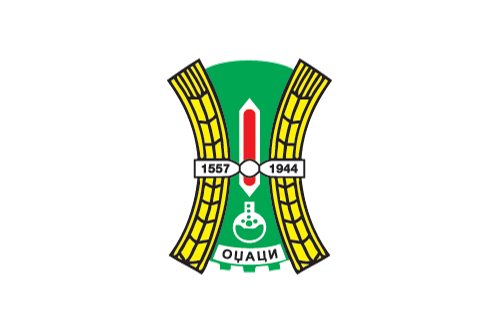 Листа скраћеницаРеч председника општине ОџациПоштовани,План развоја општине Оџаци представља стратешки плански документ, који дефинише правце активности, као и приоритете и одабир и употребу ресурса, у датом времену са циљем напретка и развоја општине Оџаци.Како би општина Оџаци наставила свој напредак, овим планским документом желимо да усмеримо расположиве снаге ка ефиксаном развоју наше општине. Важно је имати у виду да стратешко планирање дозвољава промене, јер период за који се израђује план развоја, доноси промене у потребама друштвених група, које се морају уважити и у складу са њима прилагодити дефинисати нове правце деловања.Како би наша општина наставила свој развој важно је да планирамо будућност за нове генерације наших суграђана и с тим у вези да правилно али и рационално одредимо правце нашег деловања, са циљем да ресурсе наше локалне заједнице што ефикасније употребљавамо. Само на тај начин можемо осигурати бољу будућност нашим грађанима и нашој општини у наредном периоду.У изради Плана развоја општине Оџаци, сарађивали смо са свим друштвеним групама, консултовали смо институције и сви заједно смо сагледали све могућности које нуди наша локална средина, сва добра, као и потенцијале за напредак, те смо дефинисали циљеве развоја општине, као и мере помоћу којих ћемо доћи до реализације постављених циљева. Свима који су учествовали и дали свој допринос изради плана развоја општине Оџаци се захваљујем и позивам их да активно узму учешће у креирању средњорочних и оперативних планских докумената, као и планова по секторима, у наредном периоду.Применом у пракси овог планског документа, кроз реализацију циљева, које смо дефинисали побољшаћемо услове живота и рада и тиме допринети остваривању основног страштешког циља који смо поставили, а то је свеукупно побољшање квалитета живота свих становника општине Оџаци.С поштовањем,Председник општине Оџаци									Горан НиколићУводНа основу Одлуке о приступању изради Плана развоја општине Оџаци за период 2022 – 2028. године (у даљем тексту: План развоја), донете на седници Скупштини општине Оџаци одржаној 22. октобра 2021. године, а у складу са одредбама Закона о планском систему Републике Србије, општина Оџаци је започела процес израде Плана развоја општине. Циљ израде Плана развоја је стварање визије одрживог развоја општине Оџаци и дефинисање приоритетних циљева развоја и одговарајућих мера, заснованих на унапређењу свеобухватног квалитета живота грађана, подстицању убрзаног економског развоја, планском и рационалном коришћењу природних ресурса, обезбеђењу социјалног напретка и смањееу сиромаштва, пружању квалитетне здравствене заштите и образовања, унапређењу културе, поштовању људских и мањинских права и обезбеђењу једнаких могућности за све грађане Општине.Закон о планском систему Републике Србије (у даљем тексту: ЗПС) усвојен је 19. априла 2018. године чиме је постављен систем координисаног, ефикасног и транспарентног планирања, са циљем увођења система одговорности за резултате и мерење ефикасности рада јавне управе. ЗПС прате три уредбе и то: Уредба о методологији за управљање јавним политикама; Уредбе о методологији за израду средњорочних планова органа државне управe и Уредба о обавезним елементима плана развоја аутономне покрајине и јединице локалне самоуправе. Када је реч о јединицама локалне самоуправе (у даљем тексту: ЈЛС), ЗПС уређује обавезу локалне власти да, у складу са дефинисаном методологијом и уједначеним општим приступом, планира јавне послове у својој надлежности. ЈЛС је, према Закону о локалној самоуправи, у обавези да планира, уређује и управља јавним пословима у својој надлежности, а од интереса за локално становништво. Законом о планском систему наведена обавеза је стављена у јасан системски оквир, јасно утврђену методологију, апострофирајући транспарентност процеса кроз укључивање локалних актера и израду плана консултација. План развоја, када је реч и планирању на локалном нивоу, представља документ развојног планирања најширег обухвата, највишег значаја за доносиоца и највишег реда за чију припрему, усвајање, спровођење и праћење је надлежна ЈЛС.Документ развојног планирања ”План развоја општине Оџаци 2022 – 2028. године”, израђен је у складу горенаведеним Законом и пратећим уредбама, узимајући у обзир методологију предложену Смерницама за израду планова развоја јединица локалне самоуправе. Наведене смернице, објављене у априлу 2020. године, представљају методолошки водич кроз процес израде Плана развоја ЈЛС. Смернице су намењене како представницима органа ЈЛС, који су носиоци процеса израде Плана развоја, тако и широј јавности, односно свим субјектима заинтересованим да боље разумеју процес локалног планирања у контексту новог планског система.Процес израде Плана развоја општине Оџаци обухватио је неколико фаза, јасно дефинисаних и структуираних, а спроводио се кроз јавне консултације са свим заинтересованим странама на подручју Општине. Јавне консултације су се спроводиле кроз организоване састанке, фокус групе, радионице, али и кроз размену материјала електронским путем. У процес су била укључена следећа консултативна и радна тела: Партнерски форум сачињен од представника свих заинтересованих страна, три тематске радне групе (економски развој, друштвени развој, комунална инфраструктура и заштита животне средине) и координациони тим сачињеног од представника локалне самоуправе са циљем праћења и усмеравања целокупног процеса. Приликом израде Плана развоја, општина Оџаци водила је рачуна о усклађености са документима развојног планирања/јавних политика на националном и регионалном нивоу, а пре свега са Циљевима одрживог развоја датим у оквиру Агенде 2030 и преговарачких поглавља ЕУ.Плана развоја општине Оџаци за период 2022 – 2028. године донет је на Х. седници Скупштине Општине Оџаци, одлуком бр. Х од Х.Х.2022. године.1. Процес израдеОпштина Оџаци је приликом израде Плана развоја за период 2022 – 2028. у потпуности поштовала предложену методологију и инструкције дате у оквиру Смерница за израду планова развоја ЈЛС. Такође, Oпштина је и у претходном периоду, пре усвајања ЗПС, активно радила на изради и усвајању докумената развојног планирања/јавних политика водећи се различитим методологијама и користећи стручну помоћ, увек поштујући принцип транспарентности процеса. На наредном дијаграму представљене су фазе процеса израде Плана развоја општине Оџаци.Дијаграм 1. Фазе процеса израде Плана развоја општине ОџациПроцес израде Плана развоја дефинисан је чланом 4. Одлуке о приступању изради Плана развоја Општине Оџаци за период 2022-2028. године и обухвата следеће фазе:Припрема и организација процесаПреглед и анализа постојећег стањаДефинисање визије Дефинисање оквира за спровођење, праћење спровођења, извештавање и вредновањеУсвајање плана развоја1. Припрема и организација процесаПрва фаза у оквиру дефинисаних активности на изради Плана развоја општине Оџаци била је свакако фаза припреме и организације процеса, Општина Оџаци је донела Одлуку о приступању изради плана развоја општине Оџаци за период 2022-2028. године на седници одржаној 22. октобра 2021. године, затим доноси Решење о формирању координационог тима са именовањем чланова и дефинисаним задацима и делегираним координатором. Координациони тим је у овој фази одржао прве консултације у оквиру ког је израђена Матрица заинтересованих страна из које је дефинисан Партнерски форум као консултативно тело, односно идентификовани су најважнији актери и анализиран је њихов утицај и значај. Након наведених консултација, делегирани су и чланови тематских радних група као оперативног, радног тела. Такође, дефинисане су три тематске радне групе: друштвени развој; економски развој и инфраструктура и заштита животне средине, што је формализовано доношењем Решења о формирању Тематских радних група за израду Плана развоја општине Оџаци. У циљу транспарентности процеса и укључивања свих заинтересованих страна, општина Оџаци је отворила банер на званичној интернет страници Општине у оквиру ког су се, током целог процеса налазиле најзначајније информације у вези са процесом израде Плана развоја.2. Преглед и анализа постојећег стањаУ наредној фази, фази прегледа и анализе постојећег стања, на основу прикупљених примарних података из званичних извора, као и секундарних података добијених од представника Општине, израђене су секторске анализе тренутног стања. Комбинацијом примарних и секундарних података изведени су закључци, а анализа је приказана у оквиру три одвојена документа (прилог Плана развоја), а то су: анализа у области економског развоја, анализа у области друштвеног развоја и анализа у области комуналне инфраструктуре и заштите животне средине. Посебно је значајно напоменути да су кроз анализу обухваћени локализовани Циљеви одрживог развоја, и на тај начин је извршено повезивање са циљевима дефинисаним Агендом 2030. На основу најзначајнијих показатеља тренутног стања по областима, добијених горепоменутим анализамa, представљени су закључци у оквиру Плана развоја општине Оџаци. Изведени закључци анализа, приказани су и SWOT матрицом, као једним од најзначајних алата планирања. У складу са Смерницама, закључци прегледа и анализе постојећег стања, представљени су на почетку Плана развоја општине Оџаци у наредном поглављу. 3.Дефинисање визијеВизија представља жељено стање у будућности, и у општини Оџаци дефинисана је процесом брејнсторминга на састанцима тематских група. Усаглашена визија представља промену коју Општина жели да постигне спровођењем плана развоја, у периоду од седам година од момента усвајања, и за учеснике у процесу представља водиљу у одабиру развојних праваца и у оквиру њих приоритетних циљева. Општина Оџаци је на састанку тематских радних група дефинисала визију, а иста је потврђена од стране Координационог тела и Партнерског форума, путем писаних консултација.4. Дефинисање оквира за спровођење, праћење спровођења, извештавање и вредновањеКонсултације за дефинисање приоритетних циљева одржане су са тематским радним групама, коришћењем радионице као модела рада, и технике „стабло проблема-стабло циљева“, уз активно укључивање свих заинтересованих страна. Приоритетни циљеви у оквиру плана развоја представљају пројекције жељеног стања чија реализација доприноси остварењу визије, спроводе се реализацијом (групе) мера. Оно што нова правила, дефинисана ЗПС, доносе је приоритизација циљева, односно да се на бази претходних анализа и односа са визијом, одреде најзначајнија питања/проблеми, од највеће важности и интереса ЈЛС. Приоритетни циљеви општине Оџаци утврђени су тако да буду специфични, мерљиви, достижни, реални и временски одређени, а на нивоу сваког циља дефинисани су показатељи исхода. Показатељи исхода приказани су као базни и циљни, а дат је и допринос који дају Циљевима одрживог развоја (Агенда 2030), као и веза са преговарачким поглављима са ЕУ. Приоритетни циљеви структурирани су у три развојна правца. Општина Оџаци је у образложењу одабира приоритетног циља апострофирала и усклађеност са релевантним планским документима на покрајинском и националном нивоу, као и напомену уколико је неки приоритетни циљ потребно даље разрађивати посебним документом јавне политке.  Приоритетни циљеви дефинисани Планом развоја Општине садрже све обавезне елементе, као што су: опис (образложење зашто је циљ приоритетан, веза са показатељима у анализи), веза са подциљевима ЦОР, веза са преговарачким поглављима са ЕУ, почетна и циљна вредност показатеља исхода, рок за достизање показатеља и изворе провере.5. Усвајање плана развојаНакон што је израђен Нацрт плана развоја општине Оџаци, кроз транспарентан процес консултација са свим заинтересованим странама, Општина је приступила спровођењу јавне расправе о израђеном Нацрту, у циљу информисања шире јавности о седмогодишњим приоритетним циљевима и мерама. Јавна расправа, као последњи корак консултативног процеса, одржана је током __________ године, након чега је Општинско веће припремило извештај о спроведеној расправи. План развоја је усвојила Скупштина општине Оџаци и у року од седам дана документ објавила на званичној веб страници Општине.2. Преглед и анализа постојећег стањаОпштина Оџаци се налази у западнобачкој области, на левој обали Дунава у дужини од 9,5 km. Окружена је општинама Апатин, Сомбор, Кула, Врбас, Бачка Паланка, Бач и на Дунаву се граничи са Републиком Хрватском. Територија општине Оџаци се простире на површини од 41.115,89 ha. Састоји се од 9 катастарских општина: Оџаци, Бачки Грачац, Бачки Брестовац, Српски Милетић, Богојево, Каравуково, Дероње, Ратково и Лалић, које су истовремено насељена места. Општина Оџаци има изузетно повољан геостратешки положај због граничног прелаза са Републиком Хрватском (Богојево-Ердут) и близине границе са Мађарском (60 км удаљености од прелаза Бачки Брег). По величини територије, општина Оџаци спада међу мање општине на подручју Војводине. Према резултатима пописа из 2011. године у општини Оџаци живи 30.196 становника, што је за 5.386 становника мање у односу на попис из 2002. године. Просечна старост становника општине Оџаци је преко 40 година, што је чини општином са врло старом популацијом а има директан утицај на стуктуру и конкурентност запослених на подручју општине. Иако је у последњих 6 година број становника пао за 12%, занимљиво је да није било већих промена у броју радно активног становништва које се у истом периоду смањило само за 3%. Природни прираштај у општини Оџаци је већ дуги низ година негативан и наставља да пада. Поређења ради, природни прираштај је 1999. године био -7,8, а 2005. године -11,7.Природни ресурсиОпштина Оџаци на својој територији поседује неколико заштићених природних добара, ту се пре свега мисли на Специјални резерват природе „Горње Подунавље“, који поред територије општине Оџаци обухвата и територије општине Сомбор и Апатин. Мешовити дрворед платана у Оџацима представља споменик природе, који уз споменик природе Група стабала храста лужњака на Камаришту представља природно богатство Општине.На територији општине Оџаци укупно је пошумљено 1198 ха, претежно листопадних шумских заједница. То је око 3% територије и представља обесхрабрујући податак, који је испод 6% пошумљености АП Војводине, која се сматра за регион са најмањим уделом шума у односу на површину у Европи (просек у Европи је преко 30%).Животна средина и комунална инфраструктураКада је у питању комунална инфраструктура, општину Оџаци одликује висока прикљученост домаћинстава на водоводну мрежу и низак квалитет воде, као и недовољна изграђеност канализационе мреже. Према подацима из 2019. године, дужина водоводне мреже Општине износи 374 км, а чак 99,7% домаћинстава је прикључено водоводну мрежу. За сва насеља Општине може се рећи да је водоводна мреже у веома лошем стању. Ово подразумева велики проценат азбестцементних цеви којима је прошао рок трајања, те су према томе склоне пуцању, што водоводне системе насељених места општине Оџаци чини несигурним у свом функционисању и водоснабдевању. У општини Оџаци је у 2018. години укупно испоручено 1.117.000 м3 литара воде за пиће, односно 41,29 м3 воде за пиће по глави становника, што је нешто испод просека за Јужно-бачку област.Забрињавајућа је чињеница да општина Оџаци има много веће проблема када је у питању управљање отпадниим водама. Контролисано прикупљање отпадних вода из насеља започето је једино у Оџацима и Раткову. Само 2.310 домаћинстава (20,9%) је прикључено на канализациону мрежу, што је једно од најнижих процената покривености на територији Републике Србије. Према подацима НЗС током 2018. године на територији општине Оџаци генерисано је укупно 1.023.000 м3 отпадних вода, од чега је испуштене отпадне воде у системе за одвођење отпадних вода свега 180.000 м3. Неизграђеност система за одвођење отпадних вода из насеља утиче на загађење подземних вода прве издани. Није изграђен довољан број канала за одвођење сувишних атмосферских вода.Издвајања из локалног буџета за Програм 6 - Заштита животне средине (програм износе у просеку 1,1% од укупног буџета Општине, што је испод просека (2,83%) и што указује да општина Оџаци издваја значајно мање средстава за активности везане за очување животне средине у односу на остале општине. Овај износ троши се на:Управљање отпадним водамаСаобраћајна инфраструктураУправљање комуналним чврстим отпадом на територији општине Оџаци поверено је ЈКП „Услуга“ и ЈКП „Брестком”. Услуге одржавања чистоће, односно одвожења смећа, јавно комунално предузеће „Услуга“ врши за насељено место Оџаци, као и за насељена места Каравуково, Српски Милетић, Бачки Грачац, Лалић, Богојево, Ратково и Дероње, док ЈКП „Брестком“ врши одржавање чистоће, односно одвожење смећа за насељено место Бачки Брестовац. Површина депоније у Оџацима, на коју отпад депонује ЈКП „Услуга“ износи око 6,5 хектара. Лоцирана је на око 3км од насељеног места Оџаци, око 3км од извора водоснабдевања, 5км од центра града и на њој се не примењују основне мере заштите животне средине. Депонија, сходно важећој регулативи не испуњава захтеве у погледу основне инфраструктуре. Врло слична је ситуација и са депонијом у Бачком Брестовцу, која заузима површину од 3,6 ха и која не испуњава законом дефинисане норме за управљање отпадом.Код путне инфрастуктуре Општине заступљени су путеви различитог хирејарархијског нивоа, који углавном задовољавају све захтеве за транспортом. Државни путеви, којима управља ЈП „Путеви Србије“, пресецају територију Општине на правцу запад-исток, односно север-југ и омогућавају задовољавајући ниво веза Општине са окружењем и широм територијом. Кроз територију општине Оџаци пролазе следећи државни путеви:IB реда бр.12 - долази из правца Сомбора преко Српског Милетића, Оџака и Дероња и даље се пружа према Бачкој ПаланциIB реда бр.17- Гранични прелаз Богојево-Српски МилетићIIA реда бр.107 - долази из правца Апатина до граничног прелаза БогојевоIIA реда бр.110 - Кула-ОџациIIA реда бр.111 – Оџаци-Ратково и даље се преко Парага пружа према Новом СадуIIA реда бр.112 - из правца Бача преко Селенче долази у Ратково и даље се преко Пивница пружа према Темерину и Жабљу.Мрежа општинских путева је неразвијена, јер недостају општински путеви за краће трајекторије путовања између општинских насеља. Постојећи општински путеви су:Л-410 - Бачки Брестовац-Бачки Грачац-Оџаци-Каравуково-КамариштеЛ-410/1- Каравуково-Богојево .Општина је задужена за одржавање општинских путева и улица у насељима које врши преко општинског Јавног предузећа „Дирекција за изградњу“.ОбразовањеНа територији општине Оџаци постоји 11 објеката предшколске установе. Обухват деце јасленог узраста на нивоу општине Оџаци је око 14,3 %, што је ниже у поређењу са просеком Републике Србије од 25%, као и обухват вртићког узраста од 57,5 %, који је нижи у односу на просек Републике Србије који износи 60, док у поређењу са Западнобачком облашћу, којој општина Оџаци припада, где обухват деце ПВО за јаслени узраст износи 24,5 %, док за вртићки узраст износи 59,6 %, што говори да је општина Оџаци мало испод просека. Што се тиче обавезног ППП-а примећују се и вредности изнад 100% што може да укаже на похађање ППП-а деце из других општина. Неповољан податак је тај да постоји проблем са капацитетом објеката у предшколском образовању, имајући у виду да су евидентирана деца која нису примљена због попуњености. Од маја 2021. боравак све деце у ПУ је потпуно бесплатан. Сви објекти се редовно одржавају што се тиче текућег одржавања и поправки и опремљени су потребним играчкама и дидактичким играма прилагођеним узрасту деце. Такође, сви објекти су опремљени потребном техником. У појединим објектима је потребно опремити дворишни простор мобилијарима за децу. Недостатак смештајног капацитета за целодневни боравак у Оџацима ће бити отклоњен доградњом „Б“ фазе централног објекта, чији се почетак очекује у најскорије време. Сходно динамици развоја и новим технологијама потребно је константно унапређивање технике, опреме и смештајних услова.У општини Оџаци постоји десет основних школа, од чега је свих десет матичних, без подручних одељења. Две од десет школа се налазе у градском насељу, док је преосталих осам у ванградским насељима. Према томе можемо рећи да у сваком насељеном месту Општине постоји матична установа основног образовања. Стање свих школских објеката је функционално у складу са прописима, али сваки објекат има специфично стање које треба поправити и унапредити посебно из угла енергетске ефикасности, видео надзора али и свих других савремених решења која смањују трошкове. Простори дворишта и спортских терена у двориштима такође захтевају пажњу у смислу санације, реконструкције са савременим подлогама и решењима. Потреба свих школа, а и план локалне самоуправе је да подржи у складу са својим могућностима константно унапређење опреме за наставу и услове за рад како би се испратио константан напредак технологије и савремених кретања у настави.На територији општине Оџаци постоје три средње школе (гимназија, економска школа и техничка школа). Према статистичким подацима из 2019. године, од укупног броја уписане деце у средње школе, највише је уписаних у четворогодишње стручне школе, затим у трогодишње, а најмање је уписаних у гимназије. Tренутно стање свих средњошколских објеката је функционално, у складу са прописима, али сваки објекат има специфично стање које треба поправити и унапредити посебно из угла енергетске ефикасности, видео надзора али и свих других савремених решења која смањују трошкове. Простори дворишта и спортских терена у двориштима такође захтевају пажњу у смислу санације, реконструкције са савременим подлогама и решењима. Стање школских објеката Техничке школе на адреси Школска 20 у Оџацима је лоше обзиром да је део зграде стар око 100 година. Део зграде у ком се налазе учионице и кабинети за смер индустријски кројач који је по моделу дуалног образовања је потпуно неуслован, али се очекују радови које финансира Канцеларија за јавна улагања. Та средства ће се употребити за сређивање самог објекта, али су и машине за шивење у лошем стању и на ивици употребљивости, као на школски намештај у том делу објекта.Посматрајући структуру образовања становништва старијег од 15 година, закључујемо да је ситуација у општини Оџаци неповољна, јер свега 4,9 % становника има високо образовање.ЗдравствоЗдравствена заштита у Републици Србији је претежно у надлежности националног нивоа управљања, што је регулисано новим Законом о здравственој заштити 2019. године, када и оснивачка права за установе примарне здравствене заштите прелазе са јединица локалне самоуправе на Републику, односно АП. Према новим законским решењима јединице локалне самоуправе остају оснивачи само апотекарских установа на својој територији. На територији општине Оџаци постоји једна здравствена установа, Дом здравља Оџаци, са 9 амбуланти у свим насељеним местима. Што се тиче специјалистичких услуга на подручју општине Оџаци, доступне су: педијатрија, гинекологија, психијатрија, интерно, медицина рада, ОРЛ, дерматовенерологија, очно, РТГ и ултразвук, физикална медицина, као и остале услуге: хирургија, урологија, ортопедија и плућне болести, лабораторија, стоматологија. Грађанима је на располагању и Одељење са стационарним лечењем општег типа. Према подацима из 2020. године (аналитички сервис ЈЛС), број доктора медицине на 1.000 становника је 1,24, што је готово три пута мање у односу на ЕУ, односно 2,5 пута мање у односу на Републику Србију. Даље, према подацима из 2020. године, остварене инвестиције у здравствену и социјалну заштиту на територији општине Оџаци износе 38.000 евра, док укупни расходи за здравствену и социјалну заштиту корисника буџетских средстава по становнику износе 163 евра.Социјална заштитаУслуге социјалне заштите на територији општине Оџаци пружа Центар за социјални рад, који своју делатност обавља на основу Закона о социјалној заштити и општинске Одлукe о правима у социјалној заштити на територији из надлежности општине Оџаци (''Службени лист општине Оџаци" бр. 20/2017). Поред ове Одлуке донети су и: Правилник о поступку, начину и ближом условима остваривања права на материјалну подршку и коришћење услуга у области социјалне заштите и Правилник о условима обезбеђовања и пружања услуга помоћ у кући, дневни боравак и лични пратилац детета.Центар за социјални рад има 12 запослених лица, од чега је стручних радника 8. Услуге из области социјалне заштите на локалном нивоу које Центар пружа су: днвени боравак за децу са сметњама у развоју (услугу пружа Удружење МНРО уз финансијску подршку локалне самоуправе), услуга помоћ у кући (Центар није лиценциран за ову услугу, те се иста спроводи од стране одабраног пружаоца услуге) и прихватилиште за жртве породичног насиља (смештај у сигурну кућу у Сомбор – без лиценце; трошкове покрива општина Оџаци). Укупан број корисника социјалне заштите на подручју општине Оџаци (подаци 2021., РЗС) је 4.450, односно 16,9% је удео корисника социјалне заштите у укупној популацији, што је више у односу на Западнобачку област (13,2%) односно Регион Војводине (10,9%). Удео корисника новчане социјалне помоћи у укупној популацији је 4,3%, што је мање у односу на Западнобачку област (6,1%), и више односу на Регион Војводине (3,7%).Што се тиче пословног простора у ком Центар за социјални рад обавља своју делатност, његова величина је 387 м2 са 9 канцеларија и исти не одговара стандардима и захтевима редовне делатности, као тренутном броју корисника. Потребна је адаптација зграде и повећање броја просторија како би се убрзало пружање услуга и подигао квалитет истих. Поред тога, потребно је унапређење техничких услува рада (нова модернија опрема). Како је све већи број корисника старије доби, са исказаном потребом за негом, значајно је навести потребу за изградњом геронтолошког центра, чему свакако претходи израда студије изводљивости за овакву капиталну инвестицију.КултураНа подручју општине Оџаци ради Народна библиотека ”Бранко Радичевић” у чијем саставу се налазе библиотеке у Оџацима и насељеним местима општине као и музејска јединица која се налази у Оџацима. Број посетилаца музеју 2020. године је био 761. На подручју Општине не постоје позориште и биоскоп. Што се тиче стања објеката они испуњавају услове коришћења, с тим да је због старости зграда увек потребна санација и реконструкција дотрајалих делова зграда, али и побољшања енергетске ефикасности и других улагања везаних за економичност и квалитет објеката. Фонд књига такође захтева константно унапређење, како по броју тако и по условима за чување. Музејска јединица захтева улагања у редовном унапређењу и кроз пројекте каталогизације, повећања и побољшања услова за чување археолошких и других значајних предмета за историју Општине. На подручју Општине, активна су и културно уметничка друштва (КУД), која се баве очувањем културе и обичаја кроз песму и игру. Сва удружења учествују на општинским, регионалним, покрајинским и републичким смотрама, као и разним фестивалима који се организују са циљем очувања специфичне културе и обичаја везане за народ и крај из ког води порекло. Већина има своје манифестације које организује а и учесвује у сеоским и општинским манифестацијама у сарадњи са Општинском управом општине Оџаци, Туристичком организацијом општине Оџаци, месним заједницама али и другим локалним КУД-овима. Што се тиче археолошких налазишта, иста захтевају константна улагања кроз пројекте, узимајући у обзир да општина Оџаци има неколико значајних налазишта, с тим да многи археолошки предмети долазе и са места која нису тренутно обележена као налазишта. Црвенокоса богиња, до сада најзначајнији археолошки проналазак, пронађена је на локалитету који је још увек недовољно истражен и у будућности може представљати не само значајан археолошки локалитет већ и туристичку дестинацију. У општини Оџаци је богат програм културно забавних манифестација. Традиционално се организују манифестације обележавања сеоских слава и свако место има своју посебну манифестацију коју прославља („Тамбура у срцу Дероња“, „Лички вишебој“, „Не заборави роде“, „Тортијада“, „Гудијада“, „Спржијада“, и сл.). У свим манифестацијама посебно место заузимају културно уметничка друштва и удружења грађана које приказују своје стваралаштво. Највећа културно-забавна вишедневна манифестација је „Дани црвенокосе богиње“ која се дешава у Оџацима. У већини места постоје домови културе у којима функционишу удружења и где се одржавају смотре стваралаштва, културно-уметничких друштава, изложбе и књижевне вечери. Они представљају основ очувања и развоја културе на селима и захтевају посебну пажњу посебно у местима где су удружења активна. Стање домова је углавном на нивоу минимума за задовољење услова функционисања. Потребно је израдити анализу, пројекат санације и реконструкције те на тај начин подићи ниво употребљивости објекта за активности удружења. Неопходно је урадити анализу, пројекат и изградити објекат за културу у Оџацима. целе општине Оџаци и као такав основ да се развије култура у свим насељеним местима. Недостатак биоскопске и позоришне сале такође би требао бити обухваћен са планом и пројектом објекта у Оџацима уз комплетно опремање. У складу са кретањима требало би анализирати стање и потребе за опремање отворене позорнице. Важно је подржати кроз опремање и подршку пројектима удружења, ка домаћим тако ка иностраним донаторима, развој културе у свим сегментима узимајући у обзир да је општина Оџаци мултикултурална општина која је близу државних граница те као таква има велики капацитет за развој. Сходно броју манифестација неопходно је направити изградити и смештајне капацитете због пријема гостију на више дана.СпортСпортски центар Оџаци је једина спортска установа која у свом саставу има спортску халу са комплетном инфраструктуром и мањим салама. У склопу Установе налази се и комплекс базена олимпијских димензија са пратећом инфраструктуром. Што се тиче спортских објеката на територији општине Оџаци постоји 9 фудбалских стадиона, градски стадион (главни и помоћни фудбалски терен, атлетска стаза, рукометни, кошаркашки и одбојкашки терен са пратећом инфраструктуром), 6 комплекса са теренима са кошарку, одбојку, рукомет и мање спортове, 12 школа са отвореним теренима и 10 школских сала, више теретана на отвореном. Посебан сегмент инфраструктуре се односи на аутокрос стазу, 4 стазе за спортски риболов као и део Еуровело руте која пролази кроз Општину. Поред спортских објеката у школама већина је у процесу решавања имовинско-правних односа у смислу преноса права коришћења на општину Оџаци, што тренутно доводи до великих изазова који се тичу одржавања у свим насељеним местима. На територији општине Оџаци, сходно спортској инфраструктури, одржавају се веома значајна међународна, републичка, покрајинска, регионална и општинска такмичења. На подручју општине Оџаци регистровано је 39 спортских организација, а детаљан преглед истих дат је у оквиру анализе у области друштвеног развоја, која је прилог овог документа. ПривредаПовезаност општине је од кључног значаја за привредни развој. Општина Oџаци има повољан географски и саобраћајни положај, због близине граничног прелаза са Републиком Хрватском (Богојево-Ердут) и близине границе са Мађарском (60 км удаљености од прелаза Бачки Брег). Такође, повољан положај Општине се огледа у близини већих територијалних центара, општина Оџаци је удаљена 59 км северозападно од Новог Сада, 139 км северозападно од Београда и 296 км југозападно од Будимпеште. Општина је одлично лоцирана и има излаз на више саобраћајница друмског, железничког и водног саобраћаја. Пољопривреда и прерађивачка индустрија представљају окоснице привредног развоја Општине. Укупан број привредних друштава, према подацима Агенције за привредне регистре je у 2020. години био 325. Посматрајући период од 2018. године број активних привредних друштава има тренд пада. Број новооснованих привредних друштава има такође значајан тренд пада, али и број брисаних/угашених. Нето ефекат нових привредних друштава у 2020. години износио је 1,2:1, што значи да се на 10 угашених привредних друштава отвори 12 нових, док на нивоу Републике износи 1,5:1.Запосленост и зарадеРегистрована запосленост на територији општине Оџаци у 2020. години износила је 30%, што је изнад просека посматрајући упоредиве општине (детаљније у анализи у прилогу). Број запослених као % становништва 15+ год. има растући тренд, у периоду од од 2015. до 2020. године број запослених се повећао преко 6%. Највећи број запослених је у правним лицима, чак 76,2% укупног броја запослених. Највећи број запослених на територији општине Оџаци је у сектору прерађивачке индустрије (48,3%), што указује на изузетан значај ове делатности. Када је реч о зарадама, просечне нето зараде су ниже од просека посматраних општина (детаљније у анализи), више су од просека Западнобачке области, док су од просека Републике Србије ниже. Оно што је веома значајно је да просечне зараде (у РСД, реално) током година имају растући тренд. На територији општине Оџаци нешто је већи број регистрованих незапослених жена, док укупна незапосленост бележи пад, код оба пола, током посматраног периода. Пад незапослености код мушкараца је већи у односу на пад незапослених жена.Стопа укупне зависности у 2020. години износила је 55,5 а показује однос економски неактивног становништва (две старосне групе: 0 до 14 година и 65 и више година) према радно способном становништву (15 до 64 године), процењеног средином године посматрањам. При томе, стопа зависности млађег становништва износила је 20, а стопа зависности старијег становништва 35,5 у 2019. години. Подаци за општину Оџаци су негде у просеку у односу на друге општине у Републици Србији.Стопа незапослености у 2020. на територији општине Оџаци је 22,73%. Удео незапослених жена у укупном броју незапослених је 50,5%, a удео младих у укупном броју незапослених је 18,9% (оба показатеља имају тренд раста).ПредузетништвоБрој предузетника на 1000 становника је у 2020. години износио 32, а показатљ показује стагнацију или благи раст. Нето ефекат нових предузетника је позитиван и у 2020. години износи 1,3 што значи да се на 10 угашених предузетника отвори 13 нових. У свим посматраним упоредним општинама је нето ефекат такође позитиван, и нижи у односу на општину Оџаци. Подстицаји регионалног развојаКада је реч о подстицајима, субјекти са територије Општине су у целом посматраном периоду највише средстава повлачили, континуирано од 2018., од Министарства финансија, док су од осталих реализатора повлачили мање и прилично уравнотежено. Током 2019. значајна средства су повучена од Управе за капитална улагања АПВ, а током 2020. од фонда за развој Републике Србије. Када је реч о наменама, субјекти са територије општине Оџаци, значајна средства повукли су за подстизање пољопривреде током целог посматраног периода, затим током 2019. за подстицање саобраћајне инфраструктуре, док је општинска управа у 2020. години повлачила значајна средства за подстицање производње. ПољопривредаПољопривредно земљиште на подручју Општине је солидног квалитета, изразито је континентална клима и постоје значајни водни ресурси, а ту се пре свега мисли на Дунав, који у дужини од 9 км протиче кроз Општину, што све заједно представља изузетан ресурс за развој пољопривреде. Планирање у области пољопривреде и руралног развоја има своја јасна ограничења базирана на изузетно старим подацима, попису пољопривреде из 2012. године. Од укупног броја носилаца породичног газдинства, само 21% су жене. Према Анкети 2018., број пољопривредних газдинстава на територији општине Оџаци је 3.389, што је осетно мање у односу на 2012. годину.Према подацима из 2012. године, расположиво пољопривредно земљиште је 31.718 хектара, што износи 77.17% укупне површине општине, а изузетно је висок и проценат коришћења расположивог пољопривредног земљишта, 99.42%. Површина општине Оџаци под шумом је 2,9%. Транзиција друштвеног у приватни капитал утицала је и на задругарство, тако да данас на територији општине Оџаци функционише преко 20 земљорадничких задруга (у задружном власништву, приватне и породичне) у свим насељеним местима. На подручју општине регистровано је и 8 удружења са примарном делатношћу у области пољопривреде. Огроман потенцијал општине, уједно слабо искоришћен, је река Дунав која пролази кроз општину у дужини од 9 км као и канал Дунав – Тиса - Дунав. У прилог потенцијалу за наводњавање говори и већ постојећа каналска мрежа као и црпне пумпе огромног капацитета на Дунаву код Богојева, за систем ДТД и неколико већих и мањих црпних пумпи на осталој каналској мрежи, као и постојање пар природних језера и прокопаних природних река, који уз мање интервенције (земљани радови, мањи објекти) могу бити основ изградње система за наводњавање за много веће површине. Према подацима којима располажемо, на подручју општине је 2410 хектара покривено системом за наводњавање, што чини 6% од укупно површине.ТуризамЗначајни природни и културни ресурси дају добре могућности да се, поред приоритетних сектора, развије и туризам и обезбеди додатни приход локалном становништву, али и инвестиције. На подручју општине Оџаци регистрована је туристичка организација, која се финансира средствима из буџета локалне самоуправе. Туристичка организација покрива целокупно подручје Општине и обавља послове планирања, координације, умрежавања и сарадње између привредних и других субјеката у туризму. Такође, обавља и активности информисања и промоције туристичких ресурса са припремом промотивног материјала и учествује у организацији различитих манифестација. Што се тиче смештајне структуре, категорисано је само 6 лежајева у два објекта, док је доступно 60 некатегорисаних лежајева у 3 објекта.Према подацима o запослености по секторима, у сектору услуга смештаја и исхране запослено је у последњих пар година у просеку 2,4% укупног броја запослених, што говори о не тако великом утицају туризма на приходе локалног становништва3. SWOT анализа4. ВизијаРуководство општине Оџаци свакодневно вредно и предано ради да се живот у нашој општини унапреди. У складу са тим, знам да у годинама које су пред нама имамо велике изазове: завршетак и отварање новог вртића, изградњу фабрике воде у Оџацима и обезбеђивање чисте пијаће воде свим становницима наше општине, изградња модерних саобраћајница и реконструкција старих, изградња канализација са пречистачима у свим местима наше општине и све оно што је потребно да нашим суграђанима обезбедимо живот достојан 21. века. Заједно са нашим пријатељима из суседних општина и градова очекујемо и почетак изградње „Регионалног центра за управљање отпадом“  чијим завршетком се отпад више неће одлагати у нашој општини. Свестан сам и проблема које имамо као општина и које имамо као суграђани, али сам оптимистичан. Потрудићемо се да изградимо све услове за квалитетан живот младих, како не би одлазили из наше општине, али и како би се вратили они који су отишли.Да наставимо да волимо своје место.5. Приоритетни циљеви и мереПреглед  развојних праваца, приоритетних циљева и мераОпис приоритетних циљева и мера за развојни правац: комунална инфраструктура и заштита животнеОпис циља: Санацијом водоводне мреже у насељу Оџаци и постављањем нових водоводних цеви обезбедиће се безбедна вода за све грађане у насељеном месту Оџаци. Постоји комплетна пројектна документација и започети су радови на замени цементно азбестних цеви у насељеном месту Оџаци. У плану је и замена цементно азбестних цеви у местима где за то постоји потреба, а главни приоритет је изградња магистралних водовода од фабрика воде у Оџацима до насељених места у општини Оџаци. За потребе реконструкције и доградње постојећег пречишћивача воде за пиће урађена комплетна пројектно-техничка документација и добијена су средства за реализацију пројекта, чиме ће се повећати капацитет и побољшати квалитет. Опис циља:Обезбедиће се одржив и доступан систем управљања отпадним водама изградњом и реконструкцијом фекалне и атмосферске канализационе мреже, и изградњом пречистача отпадних вода на територији општине Оџаци.Опис циља:Рекултивацијом и санацијом дивљих депонија санираћемо све дивље депоније на територији општине Оџаци, затим набавком нових машина и опреме подићићемо  капацитете рада ЈКП,...Опис циља: Реконструкцијом и ревитализацијом саобраћајница, и изградњом нових саобраћајница створиће се безбеднији услови за живот грађана општине Оџаци.Опис циља: Уређење јавних површина кроз изградњу паркинг места, изградњом пешачких зона и уређење у центрима свих насељених места општине Оџаци, створиће се услови за квалитетнији и безбеднији живот грађана општине Оџаци. Опис циља:Општина Оџаци има за циљ да сопственим програмима и програмима у сарадњи са Министарством рударства и енергетике енергетски санира јавне зграде на територији општине Оџаци као и породичне куће, станове и стамбене заједнице спровођењем мера енергетске санације. Општина Оџаци има за циљ смањење загађења ваздуха пореклом из индивидуалних извора спровођењем мера замене постојећих система грејања новим (мањим загађивачима) у домаћинствима на територији општине Оџаци.Опис приоритетних циљева и мера за развојни правац: друштвени развојОпис циља: Сви објекти предшколске установе се редовно одржавају што се тиче текућег одржавања и поправке и сви објекти су опремљени потребном техником. У појединим објектима је потребно опремити дворишни простор мобилијарима за децу.  Недостатак смештајног капацитета за целодневни боравак у Оџацима ће бити отклоњен доградњом „Б“ фазе централног објекта, чији се почетак очекује у најскорије време. Сходно динамици развоја и новим технологијама потребно је константно унапређивање технике, опреме и смештајних услова. Када је реч о основним школама, тренутно стање свих школских објеката је функционално у складу са прописима, али сваки објекат има специфично стање које се треба поправити и унапредити посебно из угла енергетске ефикасности, видео надзора али и свих других савремених решења која смањују трошкове. Простори дворишта и спортских терена у двориштима такође захтевају пажњу у смислу санације, реконструкције са савременим подлогама и решењима. Потреба свих школа, а и план локалне самоуправе да поджи у складу са својим могућностима, је да се константно унапређује опрема за наставу и услови за рад како би се испратио константан напредак технологије и савремених кретања у настави. Примарно, у планском периоду вршиле би се инвестиције на објекту ОШ ”Бранко Радичевић”Исказана је потреба унапређења стања објеката и код других објеката основних школа, што је детаљно приказано у оквиру анализе области друштвни развој, који представља прилог овог документа. Када је реч о планским документима вишег реда, актуелна је Стратегија развоја образовања и васпитања до 2030., која је усвојена 2021. године. Наведена Стратегија даје јасне смернице када је реч о обезбеђивању доступности различитих образовних програма, као и облика васпитно-образовног рада са децом раног узраста, посебно водећи рачуна о капацитетима за координацију и праћење развоја образовног система као инклузивног, интеркултуралног, недискриминаторног и безбедне средине за децу ромске националности и сву другу децу, обезбеђивањем пуне укључености у предшколско, основно, средње и високо образовање, и пружање подршке функционалном образовању одраслих Рома и Ромкиња   . Национална стратегија дефинише конкретне показатеље, а општина Оџаци, кроз реализацију овог приоритетног циља, даје допринос показатељу повећања обухвата деце предшколским васпитањем, као и унапређењу услова рада у основним школамаОпис циља: На територији општине Оџаци постоји једна здравствена установа, Дом здравља Оџаци, са 9 амбуланти у свим насељеним местима. Општина Оџаци у планском периоду планира значајније инвестиције у здравствену инфраструктуру. У плану је изградња новог објекта Дома здравља. У оквиру Дома здравља има више објеката, већини је потребна реконструкција, а у плану је изградња новог објекта Дома здравља) у Оџацима и опремање истог новом медицинском опремом.Даље, у складу са Законом о јавном здрављу, јасно су наведене надлежности локалне самоуправе, а ту је пре свега реч о изради плана јавног здравља. План јавног здравља општине је локални документ јавне политике јавног уведен као обавеза Законом о јавном здрављу који предлаже савет за здравље и усваја га Скупштина Општине. План би се заснивао на промоцији здравља и примарној превенцији, Унапређењу здравља Рома и Ромкиња уз једнак приступ квалитетним здравственим услугама и омогућавању пуног остваривања права на здравље без дискриминације, нарочито у кризним ситуацијама а циљеви би се остваривали кроз све облике партнерства за здравље и наглашавање значаја свеобухватног приступа путем интердисциплинарности и мултисекторске сарадње. Реализација мера и активности, које ће бити дефинисане у оквиру наведеног Плана, треба да допринесу реализацији приоритетног циља. У овом процесу, општина Оџаци ће се ослањати на Стратегију јавног здравља у Републици Србији 2018-2026., која указује на улогу и одговорност локалне самоуправе и то пре свега кроз креирање савета за здравље који би прaтили, извештавали и публикали годишње анализе различитих показатеља на локалном нивоу, утврђивали предлог плана јавног здравља и пратили спровођење програма, водили бригу о унапређењу приступачности здравствених услуга и доступности здравствене заштите осетљивим друштвеним групама. Стратегија предвиђа и измену прописа како би се локална самоуправа обавезала да финансира програме јавног здравља на својој територији.Опис циља: Приритетни циљ који се односи на подизање квалитета социјални услуга и повећања броја доступних услуга грађанима, реализоваће се кроз меру уређења самих просторија Центра за социјални рад, као и увођењем нових услуга за које је анализа показала да постоји потреба. Реконструкцијом Центра за социјални рад и пружањем социјалних услуга, услуга помоћ у кући, услуга личног пратиоца детета и МНРО повећаће се доступност и квалитет социјалних услуга на територији општине Оџаци.У области социјалне заштите на снази је Стратегија социјалне заштите у Републици Србији до 2025. години, са посебно наглашеном улогом локалне самоуправе када су ове услуге у питању. Оно што је кључни проблем децентрализације социјалних услуга су финансијски капацитети локалне самоуправе за финансирање услуга на локалном нивоу, а тиме и питање права корисника да задовоље задовоље своје услуге на локалном нивоу. Поред наведеног, општина Оџаци планира да у планском периоду у већој мери подржи пројекте социјалне станоградње, образовања, преквалификације и инклузије, ка домаћим и страним донаторима, као додатну меру ка смањењу сиромаштва.Опис циља: Општина Оџаци богата је културно-историјским наслеђем, културним манифестацијама и програмима у области културе. Постављени циљ би, кроз реализацију планираних мера, требао да допринесе подизању квалитета и доступности културних садржаја на територији Општине. Мере које је пре свега потребно предузети односе се на капиталне инвестиције у доградњу и реконструкцију Културног центра у Оџацима и домова културе у насељеним местима као и изградња ромског културног центра у местима где живи претежно ромско становништво.   Недостатак биоскопске и позоришне сале такође би требао бити обухваћен са планом и пројектом објекта у Оџацима уз комплетно опремање. Када је реч о планским документима вишег реда, на снази је Стратегија развоја културе Републике Србије до 2029. године, која јасно указује на улогу и одговорност локалне самоуправе када је реч о развоју културних садржаја и инфраструктуре на њеном подручју. У наредном планском периоду, национална стратегија апострофира значај дигитализације културног наслеђа и савременог стваралаштва и давање препорука и смерница када је реч о учесницима на локалном нивоу. Даље, Страгегија указује на потребу активирања неискоришћњених простора на подручју ЈЛС за потребе културе, уметности, локалног стваралаштва, затим на континуирано образовање стручног кадра Општина Оџаци ће у имплементацији приоритетног циља, водити рачуна да у оквиру мера буду спроводене активности које су у складу са усвојеном националном Стратегијом.Опис циља: Општина Оџаци има веома завидну спортску инфраструктуру и последично веома значајне спортске манифестације и такмичења. Опремање спортском опремом, подршка у стручном усавршавању и пројектним активностима спортских организација у смеру развоја спорта и спортске рекреације на територији општине Оџаци битан је предуслов повећања значајних међународних спортских манифестација које се одржавају у општини Оџаци. Свако насељено место би требало да има адаптиран терен за бављење спортом и анимирање грађана кроз разне спортске приредбе да се баве спортом и спортском рекреацијом у циљу побољшања здравља.Када је реч о планским документима на вишим нивоима власти, истекла је Стратегија развоја спорта 2014-2018., док Закон о спорту јасно указује на обавезу ЈЛС да усвајају програме развоја спорта на својој територији и исте достава Министарству омладине и спорта (МОС).На подручју општине Оџаци потребна су значајанија улагања у санацију и реконструкцију спортске инфраструктуре, повећање броја спортских терена, стаза и објеката, отворених и затворених, у складу са потребама грађана како би се створили адекватни услови за бављење спортом и спортском рекреацијом у свим насељеним местима општине Оџаци.Опис приоритетних циљева и мера за развојни правац: привредни развојОпис циља: Пољопривреда представља окосницу привредног развоја, живота и рада локалног становништва на територији општине Оџаци. Ово је свакако област за коју локална самоуправа планира да издваја значајнија средства, како у капиталне инвестиције, тако и у различите подстицајне мере. Овде су посебно значајне подстицајне активности у форми пружања кредитне подршке пољопривредним произвођачима, где општина субвенционише камату пољопривредним произвођачима и који могу остварити директан позитиван утицај на производњу и приходе. Kaда је реч о мери која укључује капиталне инвестиције, општина Оџаци планира улагања у наводњавање, одводњавање, атарске путеве и отресишта. Поред капиталних инвестиција, за унапређење пољопривреде веома су значајне и едукативне, информативне и саветодавне активности, које Општина планира као посебну меру.Када је реч о планским документима вишег реда, област пољопривреде уређена је Стратегијом пољопривреде и руралног развоја Републике Србије до 2024. године.Опис циља: Општина Оџаци повећање запослености на подручју планира пре свега кроз капиталну инвестицију која се односи на радну зону и стварање услова за инвеститоре. Према подацима Републичког завода за статистику ”Преглед индустријских зона по општинама у Републици Србији” (новембар 2020.), на територији општине Оџаци постоји 1 зона укупне површине 292 хектара, од чега је употребљена површина свега 1% (3 хектара), у којој послузе 6 пословних субјеката. Индикатор инфраструктурне опремљености индустријске зоне је број испуњених инфраструктурних захтева од укупно осам ифраструктурних захтева (путеви, електични водови, гасне инсталације, телекомуникације, железница, водовод, канализација и управљање отпадом). Од укупно осам инфраструктурних захтева, радна зона Оџаци у Оџацима испуњава седам, не испуњава једино захтев гасних инсталација. Последње регистровано улагања у радну зону Оџаци регистовано је 2018. године. Општина Оџаци активно ради на привлачењу нових инвестиција, како би се побољшала економска ситуација Општине, али те активности нису у довољној мери ишкоришћене и потребно их је појачати. Кроз меру инфраструктурног уређења и опремања радне зоне, општина Оџаци сматра да ће створити услове за долазак нових потенцијалних инвеститора, што ће дати могућност отварања нових радних места за становнике општине Оџаци. Поред капиталних инвестиција у индустријску зону, општина Оџаци очекијује допринос повећању запослености и кроз подстицајну меру за развој предузетништваКада је реч о планским документима вишег реда, приоритетни циљ даје допринос спровођењу Стратегије запошљавања у Републици Србији до 2026. кроз планирање и усмеравање мера активне политике запошљавања, сувенције и мере целоживотног учења. Овде је такође битно напоменути да национална Стратегија указује на потребу праћења стања и кретања на локалном тржишту рада у циљу константног прилађовања мера активне политике запошљавања. Општина Оџаци континуирано дефинише мере кроз локални план запошљавања.6. Оквир за спровођење, праћење спровођења, извештавање и вредновањеУ оквиру овог поглавља представљен је механизам улога, одговорности као и календар активности када је реч о процесу праћења спровођења, извештавања и вредновања усвојеног Плана развоја Општине. Наведени процес се спроводи у циљу повећања ефикасности у спровођењу и повећању вероватноће остваривања приоритетних циљева. Праћење спровођењаПраћење спровођења је континуирана активност, која се спроводи свакодневно током године. За потребе спровођења Плана развоја општине Оџаци 2022-2028. креиран је институционални оквир са два основна нивоа структуре, а то су:- координационо тело (доносиоци одлука унутар Општине) и - носиоци мера дефинисани у оквиру Плана. Наведена структура врши праћење остваривања приоритетних циљева по учинцима, одступања тј. разлику уколико постоји, доноси одлуке за превазилажење насталих одступања, изазова и проблема када је реч о постизању учинака.Координационо тело има координатора чија улога је прикупљање информација о спровођењу мера и одржавање континуиране комуникације, пре свега између координационог тела и носиоца мера, детектовање проблема и давање препоруке за решавање истих, праћење усаглашености средњорочних планова институција са мерама у Плану развоја, припрема материјале, извештава координационо тело, и обававља административно-техничке послове.План развоја се спрооводи путем средњорочног плана, тј. средњорочни план је алат за операционалнизацију. Спворођење се врши тако што се подаци прикупљају за сваку од активности у оквиру мера. Процес прикупљања и обраде података у вези са реализацијом појединачних активности у оквиру сваке од мера, као и података о остваривању конкретних показатеља (за мере и циљеве) је одговорност руководиоци одељења, у складу са надлежностима. Подаци се прикупљању из различитих примарних и секундарних извора (дефинисани обрасци за прикупљање од носиоца мера, званична статистика, анкете/упитници по потреби).ВредновањеВредновање је утврђивање степена промене који је настао спровођењем мера из Плана развоја и степен достизања приоритетних циљева, а спроводи се периодично. Вредновање се врши на основу података добијених од руководиоца одељења, органа и организација одговорних за спровођење мера, али и података добијених из званичних статистичких база. Утврђивање степена настале промене спровођењем плана развоја треба да укаже на потенцијалну потребу преиспитивања и унапређења (ревизије) Плана развоја.ИзвештавањеИзвештавање се реализује кроз извештавање о спровођењу средњорочних планова, извештавајући на тај начин и о спровођењу Плана развоја. У периоду спровођења Плана развоја, општина Оџаци ће израђивати две врсте извештаја, а то су:годишњи извештај о спровођењу средњорочног плана који је истовремено и извештај о спровођењу Плана развојатрогодишњи извештат о постигнутим учинцима Плана развоја Узимајући у обзир чињеницу да ће општина Оџаци средњорочни план израђивати током 2022. године, а за период 2023-2025., први извештај о спровођењу средњорочног плана биће израђен у марту 2024. године за претходну годину, чиме ће бити израђен и извештај о спровођењу Плана развоја. Први извештај о постигнутим учиницима Плана развоја биће израђен у првом кварталу 2025. а најкасније до јуна наведене године, за претходни трогодишњи период. Предлог извештаја о учинцима спровођења Плана развоја утврђује Општинско веће и исти подноси Скупштини општине (најкасније у року од шест месеци од истека трогодишњег периода спровођења). Након усвајања извештаја о учинцима Плана развоја, Општинско веће, као и Скупштина Општине, могу утврдити потребу за спровођењем ревизије Плана развоја, уз образложење разлога за ревизију. У случају утврђивања потребе, поступак ревизије Плана развоја биће спроводен по истој процедури која је дефинисана и за усвајање Плана развоја.Када је реч о конкретним именовањима односно формализацији структуре са спровођење Плана развоја, исто ће бити спроведено након усвајања средњорочног плана. До тог момента, структура за праћење спровођења плана равзоја биће интегрисана са структуром задуженом за програмско буџетирање.7. ПрилогПрилог 1 - Преглед и анализа постојећег стања у области економског развојаПрилог 2 - Преглед и анализа постојећег стања у области друштвеног развојаПрилог 3 - Преглед и анализа постојећег стања у области комуналне инфраструктуре и   заштите животне срединеЗПСЗакон о планском системуЈЛСЈединица локалне самоуправеАПВАутономна покрајина ВојводинеЕУЕвропска унијаППППрипремни предшколски програмЦСРЦентар за социјални радСКГОСтална конференција градова и општинаРСЈПРепублички секретаријат за јавне политикеЦОРЦиљеви одрживог развоја (Агенда 2030)AПРАгенција за привредне регистреJKPЈавно комунално предузећеОИЕОбновљиви извори енергијеПУПредшколска установаУНУједињене нацијеОЕЦДOрганизација за економску сарадњу и развојСнагеСлабостиДобар географски положај и добра саобраћајна повезаностЖелезнички, друмски и водни царински прелаз према ХРБлизина реке Дунав као туристички и индустријски потенцијалРазвијено предузетништвоСва насељена места су гасификованаКомплетно опремљена и гасификована индустријска зонаПлански предвиђене индустријске зоне у насељеним местимаПостоји простор за нове радне зонеНа почетку израде пројеката за фекалну канализацијуРазвијена пољопривредна производњаИзграђена фабрика воде у КаравуковуФабрика воде у Оџацима у фази изградњеСпремни пројекти за пречистач и фабрику водеРазвијен манифестациони туризам Изградња хостела у ОџацимаРазвијена спортска инфрастурктураРута Euro Velo 6Пешачке и бициклистичек стазе пројектоване и у фази припреме за реализацијуУ 2019. је било 9 међународних и националних такмичењаРазвијене спортске активности од рекреативног до професионалног спортаСвако насељено место има дом културеИзвесно проширење предшколске установе у ОџацимаОШ Бранко Радичевић, прелазак са мазута на гасСва насељена места осим Оџака имају дом културеФирме нису прикључене на гас у индустријској зониРадна зона у Каравукову није инфраструктурно опремљенаЛоше стање саобраћајне инфраструктуреИзузетно лоше стање система водоснабдевањаЛош квалитет водеКанализациони систем постоји само у Оџацима, у осталим насељеним местима не постојиИзражен проблем управљања атмосферским отпадним водамаНедостатак смештајних капацитета највећи проблем у туризмуНедовољно развијена туристичка инфраструктураНе постоји ниједна марина на Дунаву на територији општинеИзражен проблем управљања комуналним отпадомПроблем анималног отпадаНепостојање геронтолошког центраНеопходна реконструкција олимписјког базенаНедостатак затвореног базенаНеусловна зграда социјалног центраНедовољан капацитет јаслене групеДомови културе немају статус објекта културеПешачке зоне треба рехабилитоватиПроблем са бројем и стањем паркинг местимаПотребна израда катастра подземних инсталација комуналне инфраструктуреПотреба за изградњом фабрике воде у свим насељеним местимаНедостатак бициклистичких и пешачких стазаПроблем дивљих депонијаШансе ПретњеРазвој туристичке делатностиИзградња брзе саобраћајнице Бачки Брег – НаковоРеконструкција локалних и регионалних пругаМодернизација друмског, железничког и водног прелаза са ХрватскомИзградња регионалне депоније у СомборуПривлачење инвестицијаПотенцијал за унапређење развоја пољопривредне производњеПотенцијална изградња марине на ДунавуИзградња рециклажног центраИскопине у Доњој Браневини као нови туристички потенцијалБезбедност у саобраћају Наставак пандемије Ковид-19Миграције и старење становништваГашење предузећа Економска криза као последица пандемије и ратних дешавањаЗатварање школа услед недостатка децеСтање путне мреже државних путеваРегионална депонија Сомбор још увек није изграђена и стављена у функцијуПриоритетни циљМераРазвојни правац:КОМУНАЛНА ИНФРАСТРУКТУРА И ЗАШТИТА ЖИВОТНЕ СРЕДИНЕРазвојни правац:КОМУНАЛНА ИНФРАСТРУКТУРА И ЗАШТИТА ЖИВОТНЕ СРЕДИНЕ1. Обезбеђена безбеднаи приуштива пијаћавода за све становнике општине Оџаци1.1 Реконструкција водоводне мреже кроз замену постојећих азбестних цеви1.2 Реконструкција и доградња постојећег пречишћивача воде за пиће1.3 Изградња нових и ревитализација/санација постојећег изворишта воде 1.4 Едукација становништва о ефикасном коришћењу воде као ресурса2. Успостављен одржив систем управљања отпадним водама на територији општине Оџаци2.1 Изградња и реконструкција фекалне канализационе мреже 2.2 Изградња и  реконструкција атмосферске канализационе мреже2.3 Изградња пречистача отпадних вода3. Успостављен савремени систем одрживог управљања отпадом на територији општине Оџаци3.1 Рекултивација и санација дивљих депонија3.2 Регионални центар за управљање отпадом Ранчево – (постоји пројектна документација и обезбеђена су средства за изградњу)3.3 Развој система сепарације отпада и рециклажних активности (рециклажна острва, трансфер станица)3.4 Унапређења и подизање капацитета ЈКП (људство, камиони, камере...)3.5 Подизање нивоа свести становника општине о одрживом упраљању отпадом3.6 Забрана одлагања отпада животињског порекла (Зоохигијена и одрживо управљање анималним отпадом) – проблеми у Раткову и Бачком Брестовцу4. Развијена саобраћајна инфраструктура на територији општине Оџаци4.1 Реконстуркција и равитализација саобраћајница и припадајуће инфраструктуре4.2 Стварање услова за изградњу обилазнице4.3 Развој бициклистичке инфраструктуре4.4 Едукативне кампање са циљем подизања свести о безбедности у саобраћају4.5. Повезивање насељених места новим путевима 5. Уређење јавних површина на територији општине Оџаци5.1 Изградња паркинг места5.2 Изградња пешачких зона (забрана саобраћаја)5.3 Унапређење стања постојећих и изградња нових зелених површина5.4 Партерно уређење у центрима свих насељених места општине Оџаци6. Заштита животне средине на територији општине Оџаци, унапређење енергетске ефикасности и одрживо коришћење обнобљивих извора енергије6.1 Смањење потрошње неприхватљивих енергената на територији општине Оџаци и увођење прихватљивих енергената6.2 Повећање енергетске ефикасностиПриоритетни циљМераРазвојни правац:ДРУШТВЕНИ РАЗВОЈРазвојни правац:ДРУШТВЕНИ РАЗВОЈ7. Успостављен квалитетан васпитни и образовни систем на територији општине Оџаци7.1 Уређење објеката предшколске установе на територији општине Оџаци7.2 Уређење објеката основних школа на територији општине Оџаци8. Унапређење услова и квалитета примарне здравствене заштите на територији општине Оџаци8.1 Реконструкција Дома здравља (урађен пројекат и чека се финансирање)8.2 Опремање Дома здравља8.3 Адаптација и санација амбуланти у насељеним местима Каравуково и Бачки Брестовац9. Повећање доступности и квалитета социјалних услуга на територији општине Оџаци9.1 Реконструкција/адаптација зграде ЦСР9.2 Увођење нових услуга у складу са потребама корисника10. Подигнут квалитет културних садржаја и услуга установа културе на територији општине Оџаци10.1 Реконструкција Културног центра Оџаци 10.2 Реконструкција/санација објеката културе по насељеним местима Општине10.3 Развој и афирмација нових културних манифестација10.4 Помагање културним друштвима путем конкурса11. Развој нових и унапређење постојећих спортско-рекреативних капацитета на територији општине Оџаци11.1 Унапређење спортске инфраструктуре на територији општине Оџаци11.2 Промоција спортско-рекреативних активости код грађана ОпштинеПриоритетни циљМераРазвојни правац:ПРИВРЕДНИ РАЗВОЈРазвојни правац:ПРИВРЕДНИ РАЗВОЈ12. Одржива пољопривреда и рурални развој општине Оџаци12.1 Финансијска подршка пољопривредним произвођачима – субвенције12.2 Улагања у пољопривредну инфраструктуру (наводњавање, атарски путеви...)12.3 Едукативне активности и подршка умрежавању пољопривредника13. Стварање услова за повећање запослености на територији општине Оџаци13.1 Опремање постојећих индустријских зона у Оџацима и Каравукову13.2 Подршка развоју предузетништва13.3 Подршка кроз програме преквалификације, доквалификације радне снагеПриоритетни циљ 1 - Обезбеђена безбедна и приуштива пијаћа вода за све становнике општине ОџациВеза – ЦОР/Подциљеви Агенда 2030Веза – преговарачка поглавља са ЕУЦиљ 6 – Обезбедити доступност и одрживо управљање водом и санитарним условима за свеПоглавље 20: Животна средина27.4 Управљање водамаПодциљ 6.1. До 2030. постићи универзалан и једнак приступ безбедној и приуштивој пијаћој води за све.Поглавље 20: Животна средина27.4 Управљање водамаПодциљ 6.3. До краја 2030. унапредити квалитет воде смањењем загађења, елиминисати расипање и на најмању могућу мери свести испуштање опасних хемикалија и материјала, преполовити удеоПоглавље 20: Животна средина27.4 Управљање водамаПоказатељ исхода 2020. (базни)Показатељ исхода 2028. (циљни)0% становника општине Оџаци има приступ безбедној и приуштивој водиИзвор: Институт за јавно здравље (2020.)100% становника општине Оџаци има приступ безбедној и приуштивој водиИзвор: Институт за јавно здравље (2028.)Мера 1.1 - Реконструкција водоводне мреже кроз замену постојећих азбестних цевиМера 1.1 - Реконструкција водоводне мреже кроз замену постојећих азбестних цевиНачин на који мера доприноси остваривању приоритетног циљаНачин на који мера доприноси остваривању приоритетног циљаВрста мереОбезбеђење добара и пружање услугаОпис мере / активности које је потребно спровести за реализацију мере Санација водоводне мреже у насељу Оџаци, постављањем нових водоводних цеви Одговорна институцијаОпштина Оџаци и ЈКП Услуга ОџациПроцењена финансијска средства за спровођење мере457.000.000,00 са ПДВ-омПотенцијални извор финансирањаОпштина Оџаци, АП Војводина, Република СрбијаМера 1.2 - Реконструкција и доградња постојећег пречишћивача воде за пићеМера 1.2 - Реконструкција и доградња постојећег пречишћивача воде за пићеНачин на који мера доприноси остваривању приоритетног циљаНачин на који мера доприноси остваривању приоритетног циљаВрста мереОбезбеђење добара и пружање услугаОпис мере / активности које је потребно спровести за реализацију мере Доградња и реконструкција постројења за припрему воде за пиће у ОџацимаОдговорна институцијаОпштина Оџаци и ЈКП Услуга ОџациПроцењена финансијска средства за спровођење мере472.000.000,00 са ПДВ-омПотенцијални извор финансирањаАП Војводина (Управа за капитална улагања)Мера 1.3 - Изградња нових и ревитализација/санација постојећих изворишта водеМера 1.3 - Изградња нових и ревитализација/санација постојећих изворишта водеНачин на који мера доприноси остваривању приоритетног циљаНачин на који мера доприноси остваривању приоритетног циљаВрста мереОбезбеђење добара и пружање услугаОпис мере / активности које је потребно спровести за реализацију мере Израда техничке документације и релаизација пројеката Одговорна институцијаОпштина Оџаци и ЈКП Услуга ОџациПроцењена финансијска средства за спровођење мере25.000.000,00Потенцијални извор финансирањаОпштина Оџаци, АП ВојводинаМера 1.4 - Едукација становништва о ефикасном коришћењу воде као ресурсаМера 1.4 - Едукација становништва о ефикасном коришћењу воде као ресурсаНачин на који мера доприноси остваривању приоритетног циљаНачин на који мера доприноси остваривању приоритетног циљаВрста мереИнформативно-едукативна мераОпис мере / активности које је потребно спровести за реализацију мере Јавна презентација унапређења система водоснабдевања становништва општине ОџациОдговорна институцијаОпштина Оџаци и ЈКП Услуга ОџациПроцењена финансијска средства за спровођење мере1.000.000,00 Потенцијални извор финансирањаОпштина ОџациПриоритетни циљ 2 - Успостављен одржив систем управљања отпадним водама на територији општине ОџациВеза – ЦОР/Подциљеви Агенда 2030Веза – преговарачка поглавља са ЕУЦиљ 6 – Обезбедити доступност и одрживо управљање водом и санитарним условима за свеПоглавље 20: Животна средина27.4 Управљање водамаПодциљ 6.3. До краја 2030. унапредити квалитет воде смањењем загађења, елиминисати расипање и на најмању могућу мери свести испуштање опасних хемикалија и материјала, преполовити удеоПоглавље 20: Животна средина27.4 Управљање водамаПоказатељ исхода 2021. (базни)Показатељ исхода 2028. (циљни)0% отпадних вода се безбедно пречишћаваИзвор: ЈКП (2021.)100% отпадних вода се безбедно пречишћаваИзвор: ЈКП (2028.)Мера 2.1 - Изградња и реконструкција фекалне канализационе мрежеМера 2.1 - Изградња и реконструкција фекалне канализационе мрежеНачин на који мера доприноси остваривању приоритетног циљаНачин на који мера доприноси остваривању приоритетног циљаВрста мереОбезбеђење добара и пружање услугаОпис мере / активности које је потребно спровести за реализацију мере Израда техничке документације и извођење радова на изградњи фекалне канализационе мреже у општини ОџациОдговорна институцијаОпштина Оџаци и ЈКП Услуга ОџациПроцењена финансијска средства за спровођење мере>2.000.000.000,00Потенцијални извор финансирањаОпштина Оџаци, АП Војводина, Република СрбијаМера 2.2 - Изградња и  реконструкција атмосферске и канализационе мрежеМера 2.2 - Изградња и  реконструкција атмосферске и канализационе мрежеНачин на који мера доприноси остваривању приоритетног циљаНачин на који мера доприноси остваривању приоритетног циљаВрста мереОбезбеђење добара и пружање услугаОпис мере / активности које је потребно спровести за реализацију мере Изградња и  реконструкција атмосферске канализационе мреже по насељеним местима општине ОџациОдговорна институцијаОпштина Оџаци и ЈКП Услуга ОџациПроцењена финансијска средства за спровођење мере>1.000.000.000,00Потенцијални извор финансирањаОпштина Оџаци, АП Војводина, Република СрбијаМера 2.3 - Изградња пречистача отпадних водаМера 2.3 - Изградња пречистача отпадних водаНачин на који мера доприноси остваривању приоритетног циљаНачин на који мера доприноси остваривању приоритетног циљаВрста мереОбезбеђење добара и пружање услугаОпис мере / активности које је потребно спровести за реализацију мере Изградња пречистача отпадних вода за сва насељена места Одговорна институцијаОпштина Оџаци и ЈКП Услуга ОџациПроцењена финансијска средства за спровођење мере>1.000.000.000,00 РСДПотенцијални извор финансирањаОпштина Оџаци, АП Војводина, Република СрбијаПриоритетни циљ 3 - Успостављен савремени систем одрживог управљања отпадом на територији општине ОџациВеза – ЦОР/Подциљеви Агенда 2030Веза – преговарачка поглавља са ЕУЦиљ 11. Учинити градове и људска насеља инклузивним, безбедним, отпорним и одрживимЦиљ 12. Обезбедити одрживе обрасце потрошње и производњеПоглавље 27: Животна средина и климатске промене11.6. До 2030. смањити негативан утицај градова на животну средину мерен по глави становника, са посебном пажњом на квалитет ваздуха и управљање отпадом на општинском и другим нивоимаПоглавље 27: Животна средина и климатске промене12.5. До краја 2030. значајно смањити генерисање отпада тако што ће се спречавати или смањивати његово генерисање, односно тако што ће се отпад прерађивати и поново употребљавати.Поглавље 27: Животна средина и климатске променеПоказатељ исхода 2021. (базни)Показатељ исхода 2028. (циљни)На подручју Општине постоји више од 20 несанитарних депонијаИзвор: ЈКП На подручју Општине постоји 0 несанитарних депонијаИзвор: ЈКП Општина Оџаци није прикључена на регионални центар за управљање отпадом РанчевоИзвор: ЈКП Општина Оџаци је прикључена на регионални центар за управљање отпадом РанчевоИзвор: ЈКП Рециклажа на територији Општине у тонама – 0 тонаИзвор: ЈКП Рециклажа на територији Општине у тонама – 2 тонeИзвор: ЈКП Унапређење капацитета ЈКП (опрема и људски ресурси, стандарди у адмиинстрацији, логистици) за одрживо управљање комуналним отпадом се не спроводи планскиИзвор: ЈКПУнапређење капацитета ЈКП (опрема и људски ресурси, стандарди у адмиинстрацији, логистици) за одрживо управљање комуналним отпадом се спроводи плански (годишња набавка нове опреме и обучавање запослених)Извор: ЈКПМера 3.1 - Рекултивација и санација дивљих депонијаМера 3.1 - Рекултивација и санација дивљих депонијаНачин на који мера доприноси остваривању приоритетног циљаНачин на који мера доприноси остваривању приоритетног циљаВрста мереОбезбеђење добара и пружање услугаОпис мере / активности које је потребно спровести за реализацију мере Уклањање дивљих депонија и рекултивацијаОдговорна институцијаОпштина Оџаци и ЈКП Услуга ОџациПроцењена финансијска средства за спровођење мере50.000.000,00Потенцијални извор финансирањаОпштина Оџаци, АП Војводина, Република СрбијаМера 3.2 - Регионални центар за управљање отпадом РанчевоМера 3.2 - Регионални центар за управљање отпадом РанчевоНачин на који мера доприноси остваривању приоритетног циљаНачин на који мера доприноси остваривању приоритетног циљаВрста мереОбезбеђење добара и пружање услугаОпис мере / активности које је потребно спровести за реализацију мере У поступку је ЈН за одабир извођачаОдговорна институцијаЈКП регионални центар за управљање отпадом РанчевоПроцењена финансијска средства за спровођење мере35.000.000,00 евраПотенцијални извор финансирањаРепублика СрбијаМера 3.3 - Развој система сепарације отпада и рециклажних активностиМера 3.3 - Развој система сепарације отпада и рециклажних активностиНачин на који мера доприноси остваривању приоритетног циљаНачин на који мера доприноси остваривању приоритетног циљаВрста мереПодстицајна мераОпис мере / активности које је потребно спровести за реализацију мере Израда техничке докуемнатације и изградња објекта треансфер станице у ОџацимаОдговорна институцијаЈКП Услуга ОџациПроцењена финансијска средства за спровођење мере100.000.000,00 динараПотенцијални извор финансирањаРепублика СрбијаМера 3.4 - Унапређења и подизање капацитета ЈКПМера 3.4 - Унапређења и подизање капацитета ЈКПНачин на који мера доприноси остваривању приоритетног циљаНачин на који мера доприноси остваривању приоритетног циљаВрста мереИнституционално-управљачко-организациона мераОпис мере / активности које је потребно спровести за реализацију мере Набавка нових машина и опреме за подизање капацитета рада ЈКПОдговорна институцијаОпштина Оџаци и ЈКП Услуга и БресткомПроцењена финансијска средства за спровођење мере60.000.000,00Потенцијални извор финансирањаОпштина ОџациМера 3.5 - Подизање нивоа свести становника општине о одрживом упраљању отпадомМера 3.5 - Подизање нивоа свести становника општине о одрживом упраљању отпадомНачин на који мера доприноси остваривању приоритетног циљаНачин на који мера доприноси остваривању приоритетног циљаВрста мереИнформативно-едукативна мераОпис мере / активности које је потребно спровести за реализацију мере Јавна презентација о одрживом управљању отпадомОдговорна институцијаЈавно-комунално предузећеПроцењена финансијска средства за спровођење мере1.000.000,00Потенцијални извор финансирањаОпштина ОџациМера 3.6 – Забрана одлагања отпада животињског пореклаМера 3.6 – Забрана одлагања отпада животињског пореклаНачин на који мера доприноси остваривању приоритетног циљаНачин на који мера доприноси остваривању приоритетног циљаВрста мереРегулаторна мераОпис мере / активности које је потребно спровести за реализацију мере Доношење правног акта (правилника)Одговорна институцијаОпштина ОџациПроцењена финансијска средства за спровођење мере500.000,00Потенцијални извор финансирањаОпштина ОџациПриоритетни циљ 4 - Развијена саобраћајна инфраструктура на територији општине ОџациВеза – ЦОР/Подциљеви Агенда 2030Веза – преговарачка поглавља са ЕУЦиљ 3. Обезбедити здрав живот и промовисати благостање за све људе свих генерацијаЦиљ 11. Учинити градове и људска насеља инклузивним, безбедним, отпорним и одрживимПоглавље 14: Транспортна политика3.6. До краја 2020. на глобалном нивоу преполовити број смртних случајева иповреда узрокованих саобраћајним незгодамаПоглавље 14: Транспортна политика11.2. До краја 2030. омогућити приступ безбедним, јефтиним, приступачним и одрживим транспортним системима за све, унапређујући безбедност на путевима, пре свега проширивањем обима јавног превоза, уз обраћање посебне пажње на потребе оних који се налазе у рањивим ситуацијама, жена, деце, особа са инвалидитетом и старијих лицаПоглавље 14: Транспортна политикаПоказатељ исхода 2021. (базни)Показатељ исхода 2028. (циљни) Број несрећа - 91 број настрадалих - 5Извор: МУП РС, Полицијска Управа Сомбор Број несрећа – 40 број настрадалих - 2Извор: МУП РС, Полицијска Управа СомборМера 4.1 - Реконстуркција и равитализација саобраћајница и припадајуће инфраструктуреМера 4.1 - Реконстуркција и равитализација саобраћајница и припадајуће инфраструктуреНачин на који мера доприноси остваривању приоритетног циљаНачин на који мера доприноси остваривању приоритетног циљаВрста мереОбезбеђење добара и пружање услугаОпис мере / активности које је потребно спровести за реализацију мере Санација и реконструкција саобраћајница и изградња нових Одговорна институцијаОпштина ОџациПроцењена финансијска средства за спровођење мере2.000.000.000,00Потенцијални извор финансирањаОпштина Оџаци, АП Војводина, Република СрбијаМера 4.2 - Стварање услова за изградњу обилазницеМера 4.2 - Стварање услова за изградњу обилазницеНачин на који мера доприноси остваривању приоритетног циљаНачин на који мера доприноси остваривању приоритетног циљаВрста мереОбезбеђење добара и пружање услугаОпис мере / активности које је потребно спровести за реализацију мере Израда планске и техничке документације за обилазницу око насеља ОџациОдговорна институцијаОпштина ОџациПроцењена финансијска средства за спровођење мере10.000.000,00Потенцијални извор финансирањаОпштина Оџаци, АП Војводина, Република СрбијаМера - 4.3 Развој бициклистичке инфраструктуреМера - 4.3 Развој бициклистичке инфраструктуреНачин на који мера доприноси остваривању приоритетног циљаНачин на који мера доприноси остваривању приоритетног циљаВрста мереОбезбеђење добара и пружање услугаОпис мере / активности које је потребно спровести за реализацију мере Израда техничке документације за изградњу бициклицтичких стаза на територији општине ОџациОдговорна институцијаОпштина ОџациПроцењена финансијска средства за спровођење мере5.000.000,00Потенцијални извор финансирањаОпштина Оџаци, АП Војводина, Република СрбијаМера 4.4 - Едукативне кампање са циљем подизања свести о безбедности у саобраћајуМера 4.4 - Едукативне кампање са циљем подизања свести о безбедности у саобраћајуНачин на који мера доприноси остваривању приоритетног циљаНачин на који мера доприноси остваривању приоритетног циљаВрста мереИнформативно-едукативна мераОпис мере / активности које је потребно спровести за реализацију мере Подизање свести грађана и побољшање безбедности саобраћаја кроз рад на превенцији и едукацији грађанаОдговорна институцијаОпштина Оџаци и Савет за саобраћајПроцењена финансијска средства за спровођење мере1.000.000,00Потенцијални извор финансирањаОпштина Оџаци, АП Војводина, Република СрбијаПриоритетни циљ 5 - Уређење јавних површина на територији општине ОџациВеза – ЦОР/Подциљеви Агенда 2030Циљ 11. Учинити градове и људска насеља инклузивним, безбедним, отпорним и одрживим11.1. До 2030. осигурати да сви имају приступ адекватном, безбедном и приступачном становању и основним услугамаПоказатељ исхода 2021. (базни)Показатељ исхода 2028. (циљни)Незадовољавајући број постојећих паркинг места 100Извор: ЈКП и Општинска управаЗадовољавајући број постојећих паркинг места 200Извор: ЈКП и Општинска управаМера 5.1 - Изградња паркинг местаМера 5.1 - Изградња паркинг местаНачин на који мера доприноси остваривању приоритетног циљаНачин на који мера доприноси остваривању приоритетног циљаВрста мереОбезбеђење добара и пружање услугаОпис мере / активности које је потребно спровести за реализацију мере Израда техничке документације за изградњу паркинг места у ОџацимаОдговорна институцијаОпштина Оџаци и Савет за саобраћајПроцењена финансијска средства за спровођење мере3.000.000,00Потенцијални извор финансирањаОпштина ОџациМера 5.2 - Изградња пешачких зона (забрана саобраћаја)Мера 5.2 - Изградња пешачких зона (забрана саобраћаја)Начин на који мера доприноси остваривању приоритетног циљаНачин на који мера доприноси остваривању приоритетног циљаВрста мереОбезбеђење добара и пружање услугаОпис мере / активности које је потребно спровести за реализацију мере Израда планске и техничке документације за пешачке зоне у ОџацимаОдговорна институцијаОпштина ОџациПроцењена финансијска средства за спровођење мере5.000.000,00Потенцијални извор финансирањаОпштина Оџаци и АП ВојводинаМера 5.3 - Унапређење стања постојећих и изградња нових зелених површинаМера 5.3 - Унапређење стања постојећих и изградња нових зелених површинаНачин на који мера доприноси остваривању приоритетног циљаНачин на који мера доприноси остваривању приоритетног циљаВрста мереОбезбеђење добара и пружање услугаОпис мере / активности које је потребно спровести за реализацију мере Пројкат уређења и изградња нових зелених и парковских површинаОдговорна институцијаОпштина Оџаци, ЈКП Услуга и БресткомПроцењена финансијска средства за спровођење мере5.000.000,00Потенцијални извор финансирањаОпштина ОџациМера 5.4 - Партерно уређење у центрима свих насељених места општине ОџациМера 5.4 - Партерно уређење у центрима свих насељених места општине ОџациНачин на који мера доприноси остваривању приоритетног циљаНачин на који мера доприноси остваривању приоритетног циљаВрста мереОбезбеђење добара и пружање услугаОпис мере / активности које је потребно спровести за реализацију мере Уређење центара у Бачком Брестовцу, Оџацима, Каравукову и РатковуОдговорна институцијаОпштина ОџациПроцењена финансијска средства за спровођење мере225.000.000,00Потенцијални извор финансирањаОпштина Оџаци и АП ВојводинаПриоритетни циљ 6 - Заштита животне средине на територији општине Оџаци, унапређење енергетске ефикасности и одрживо коришћење обнобљивих извора енергијеВеза – ЦОР/Подциљеви Агенда 2030Веза – преговарачка поглавља са ЕУЦиљ 7 - Осигурати приступ доступној, поузданој, одрживој и модерној енергији за свeПоглавље 15 - Енергетика7.1. До 2030. обезбедити универзални приступ економски прихватљивим, поузданим и модерним енергетским услугамаПоглавље 15 - Енергетика7.2. До 2030. значајно повећати удео обновљиве енергије у глобалном енергетском миксуПоглавље 15 - ЕнергетикаПоказатељ исхода 2021. (базни)Показатељ исхода 2028. (циљни)ХХХ % домаћинстава општине Оџаци користи обновљиве изворе енергије Извор: Општинска управа Оџаци30 % домаћинстава општине Оџаци користи обновљиве изворе енергије Извор: Општинска управа Оџаци0,5 % објеката јавне намене користи котлове на природни гас или биомасуИзвор: Општинска управа Оџаци50 % објеката јавне намене користи котлове на природни гас или биомасуИзвор: Општинска управа ОџациМера 6.1 - Смањење загађења ваздухаМера 6.1 - Смањење загађења ваздухаНачин на који мера доприноси остваривању приоритетног циљаНачин на који мера доприноси остваривању приоритетног циљаВрста мереОбезбеђење добара и пружање услугаОпис мере / активности које је потребно спровести за реализацију мере Програми суфинансирања мера смањења загађења ваздуха пореклом из индивидуалних извора у износу од 20% до 80% од укупних средстава путем замене постојећих система грејања новим (мањим загађивачима)Одговорна институцијаОпштинска управа ОџациПроцењена финансијска средства за спровођење мере20.000.000,00 динара на годишњем нивоуПотенцијални извор финансирања10.000.000,00 дин буџет општине Оџаци10.000.000,00 дин надлежно министарствоМера 6.2 - Смањење потрошње неприхватљивих енергената на територији општине Оџаци и увођење прихватљивих енергенатаМера 6.2 - Смањење потрошње неприхватљивих енергената на територији општине Оџаци и увођење прихватљивих енергенатаНачин на који мера доприноси остваривању приоритетног циљаНачин на који мера доприноси остваривању приоритетног циљаВрста мереОбезбеђење добара и пружање услугаОпис мере / активности које је потребно спровести за реализацију мере Програми суфинансирања мера енергетске  санација заменом постојећег система грејања ефикаснијим у јавним зградама као и у породичним кућама, становима и стамбеним заједницама у износу од 20% до 50% од укупне вредности средставаОдговорна институцијаОпштнска управа ОџациПроцењена финансијска средства за спровођење мере10.000.000,00 динара на годишњем нивоуПотенцијални извор финансирања5.000.000,00динара5.000.000,00 динараМера 6.3 - Повећање енергетске ефикасностиМера 6.3 - Повећање енергетске ефикасностиНачин на који мера доприноси остваривању приоритетног циљаНачин на који мера доприноси остваривању приоритетног циљаВрста мереОбезбеђење добара и пружање услугаОпис мере / активности које је потребно спровести за реализацију мере Програми енергетске санације јавних зграда, породичних кућа, станова и стамбених заједница који подразумевају санацију топлотног омотача (термичка изолација зидова, подова на тлу и осталих делова термичког омотача према негрејаном простору) и замена спољних прозора и врата и других транспарентних елемената термичког омотача са одговарајућим термичким својствима према негрејаном простору.Одговорна институцијаОпштинска управа ОџациПроцењена финансијска средства за спровођење мере20.000.000,00 динара на годишњем нивоуПотенцијални извор финансирања10.000.000,00 дин буџет општине Оџаци10.000.000,00 дин надлежно министарствоПриоритетни циљ 7 - Успостављен квалитетан васпитни и образовни систем на територији општине ОџациВеза – ЦОР/Подциљеви Агенда 2030Веза – преговарачка поглавља са ЕУ4. Обезбедити инклузивно и праведно квалитетно образовање и промовисати могућност целоживотног учења за свеПоглавље 26 – Образовање и култура4.2. До краја 2030. обезбедити да све девојчице и дечаци имају приступ квалитетном развоју у раном детињству, бризи и предшколском образовању како би се припремили за основно образовањеПоглавље 26 – Образовање и култураПоглавље 26 – Образовање и култураПоказатељ исхода 2021. (базни)Показатељ исхода 2028. (циљни)Обухват деце јасленог узраста 11,2 %Извор: ДевИнфо 2021.Обухват деце јасленог узраста 20 %Извор: ДевИнфо 2028.Стање објеката основних школа – потребе за улагањима Унапређено стање објеката основних и средње школеМера 7.1 - Уређење објеката предшколске установе на територији општине ОџациМера 7.1 - Уређење објеката предшколске установе на територији општине ОџациНачин на који мера доприноси остваривању приоритетног циљаМера обухвата изградњу дела објекат предшколске установе Полетарац у Оџацима у циљу обезбеђивања капацитета за сву децу са подручја ОпштинеНачин на који мера доприноси остваривању приоритетног циљаМера обухвата изградњу дела објекат предшколске установе Полетарац у Оџацима у циљу обезбеђивања капацитета за сву децу са подручја ОпштинеВрста мереОбезбеђење добара и пружање услугаПреглед активности које је потребно спровести за реализацију мере - израда пројектно-техничке документације- изградњаОдговорна институцијаОпштина ОџациПроцењена финансијска средства за спровођење мере100.000.000,00 дин.Потенцијални извор финансирањаОпштина Оџаци и АП ВојводинаМера 7.2 - Уређење објеката основних и средње школе на територији општине ОџациМера 7.2 - Уређење објеката основних и средње школе на територији општине ОџациНачин на који мера доприноси остваривању приоритетног циљаМера обухвата изградњу, доградњу, адаптацију, санацију и реконструкцију објекта  ОШ Бранко Радичевић и Техничке школе у Оџацима, за потребе успоставе адекватних услова за квалитето обављање васпитног и образовног програма.Начин на који мера доприноси остваривању приоритетног циљаМера обухвата изградњу, доградњу, адаптацију, санацију и реконструкцију објекта  ОШ Бранко Радичевић и Техничке школе у Оџацима, за потребе успоставе адекватних услова за квалитето обављање васпитног и образовног програма.Врста мереОбезбеђење добара и пружање услугаПреглед активности које је потребно спровести за реализацију мере - припрема пројектно техничке документације   - аплицирање за средства   - радовиОдговорна институцијаОпштина Оџаци и АП ВојводинаПроцењена финансијска средства за спровођење мере750.000.000,00 дин.Потенцијални извор финансирањаОпштина Оџаци,АП Војводина и Република СрбијаПриоритетни циљ 8 - Унапређење услова и квалитета примарне здравствене заштите на територији општине ОџациВеза – ЦОР 2030Веза – преговарачка поглавља са ЕУЦиљ 3. Обезбедити здрав живот и промовисати благостање за све људе свих генерацијаПоглавље 28 – Заштита потрошача и заштита здрављаПоказатељ исхода 2021. (базни)Показатељ исхода 2028. (циљни)Општина Оџаци нема адекаватне услуве за пружање услуга свим становницима подручја – потребна реконструкција Дома здравља у ОџацимаОпштина има довољно капацитета за пружање здравствених услуга – реконструисан Дома здравља, унапређени људски ресурси за пружање услуга социјалне заштите Мера 8.1 – Унапређење здравствене инфраструктуре кроз капитална улагања у дом здравља и амбулантеМера 8.1 – Унапређење здравствене инфраструктуре кроз капитална улагања у дом здравља и амбулантеНачин на који мера доприноси остваривању приоритетног циљаМера обухвата капиталне инвестиције у оквиру којих су пре свега реконструкција и изградња новог Дома здравља, као и адаптација амбуланти у насељеним местима Каравуково и Бачки Брестовац. Наведене инвестиције представљају уређење здравствене инфраструктуре, која треба да допринесе остварењу циља подизања квалитета здравствене заштите на подручју општине Оџаци.Начин на који мера доприноси остваривању приоритетног циљаМера обухвата капиталне инвестиције у оквиру којих су пре свега реконструкција и изградња новог Дома здравља, као и адаптација амбуланти у насељеним местима Каравуково и Бачки Брестовац. Наведене инвестиције представљају уређење здравствене инфраструктуре, која треба да допринесе остварењу циља подизања квалитета здравствене заштите на подручју општине Оџаци.Врста мереОбезбеђење добара и пружање услугаПреглед активности које је потребно спровести за реализацију мере Активности потребне за реализацију мере су: 1. изградња новог објекта Дома здравља у Оџацима и опремање новом медицинском опремом која ће помоћи квалитету подизања услуга грађана општине Оџаци. Ова активност обухвата:- израду пројектно техничке документације- обезбеђивање средстава- радови2. Адаптација и санација амбуланти у насељеним местима Каравуково и Бачки Брестовац. Ова активност обухвата:- израду пројектно техничке документације- обезбеђивање средстава- радовиОдговорна институцијаОпштина Оџаци и АП ВојводинаПроцењена финансијска средства за спровођење мере540.000.000,00 дин дом здравља + 30.000.000,00 дин опремања 6.000.000,00 дин амбуланте Каравуково и Б.БрестовацПотенцијални извор финансирањаОпштина Оџаци, АП Војводина и Република СрбијаПриоритетни циљ 9 - Повећање доступности и квалитета социјалних услуга на територији општине ОџациВеза – ЦОР/Подциљеви Агенда 2030Веза – преговарачка поглавља са ЕУ1.3. Применити одговарајуће националне системе социјалне заштите и мере за све, укључујући најугроженије, и до 2030. постићи довољно велики обухват сиромашних и рањивих19. Социјална политика и запошљавањеПоказатељ исхода 2020/2021. (базни)Показатељ исхода 2028. (циљни)Број корисника социјалне заштите на евиденцији Центра за социјални рад, као  укупног броја становника (17,25%)Број корисника који немају приступ континуираним услугама социјалне заштите, а за којима исказују потребу (0 %)Извор: Аналитички сервис ЈЛС, 2020Број корисника социјалне заштите на евиденцији Центра за социјални рад, као % укупног броја становника (25 %)Број корисника који немају приступ континуираним услугама социјалне заштите, а за којима исказују потребу (0%)Извор: Аналитички сервис ЈЛС, 2028.Услуге које Центар за социјални рад континуирано пружа: услуге смештаја, новчана давања и услуге заштите Извор: РЗС (2021.)Услуге које Центар за социјални рад континуирано пружа, а није пружао у базној години: услуга помоћи у кући и услуга личног пратиоца детета и МНРОИзвор: ЦСР (2028.)Мера 9.1 – Реконструкција и адаптација зграде ЦСРМера 9.1 – Реконструкција и адаптација зграде ЦСРНачин на који мера доприноси остваривању приоритетног циљаОбјекат Центра за социјални рад нема адекватне услове за тренутни број корисника, као и потенцијално нове кориснике. Потребна је адатација зграде Центра у циљу повећања броја просторија, као и набавка нове, модерније, опреме. Пројектно-техничка документација није израђена, због чега би то био први корак у планском периоду. Општина Оџаци би самостално финансирала инвестицију у зграду Центра за социјални рад.Начин на који мера доприноси остваривању приоритетног циљаОбјекат Центра за социјални рад нема адекватне услове за тренутни број корисника, као и потенцијално нове кориснике. Потребна је адатација зграде Центра у циљу повећања броја просторија, као и набавка нове, модерније, опреме. Пројектно-техничка документација није израђена, због чега би то био први корак у планском периоду. Општина Оџаци би самостално финансирала инвестицију у зграду Центра за социјални рад.Врста мереОбезбеђење добара и пружање услугаПреглед активности које је потребно спровести за реализацију мере - израда пројектно техничке документације- извођење радоваОдговорна институцијаОпштина ОџациПроцењена финансијска средства за спровођење мере50.000.000,00 динараПотенцијални извор финансирањаОпштина ОџациМера 9.2 - Увођење нових услуга у складу са потребама корисникаМера 9.2 - Увођење нових услуга у складу са потребама корисникаНачин на који мера доприноси остваривању приоритетног циљаСврха ове мере је да се задовоље потребе корисника и потенцијалних корисника са територије општине Oџаци, које су идентификоване на основу постојећих података којима располаже Центар и утврђене анализом. Мера обухвата пружање нових социјалних услуга у смислу континуитета, и у складу са исказаним потребама становништва подручја општине Оџаци. Неке од тих услуга су: услуга помоћи у кући и услуга личног пратиоца детета и МНРО, Начин на који мера доприноси остваривању приоритетног циљаСврха ове мере је да се задовоље потребе корисника и потенцијалних корисника са територије општине Oџаци, које су идентификоване на основу постојећих података којима располаже Центар и утврђене анализом. Мера обухвата пружање нових социјалних услуга у смислу континуитета, и у складу са исказаним потребама становништва подручја општине Оџаци. Неке од тих услуга су: услуга помоћи у кући и услуга личног пратиоца детета и МНРО, Врста мереОбезбеђење добара и пружање услугаПреглед активности које је потребно спровести за реализацију мере Навести конкретне активности које је потребно предузети да би се увела нова услугаНови кадрови, нове просторије, обезбеђивање финансијских средстава.Одговорна институцијаОпштина Оџаци и Центар за социјални радПроцењена финансијска средства за спровођење мере100.000.000,00 на годишњем нивоуПотенцијални извор финансирањаОпштина ОцациПриоритетни циљ 10 - Подигнут квалитет културних садржаја и услуга установа културе на територији општине ОџациВеза – ЦОР/Подциљеви Агенда 2030Веза – преговарачка поглавља са ЕУЦиљ 11 – Учинити градове и људска насељаинклузивним, безбедним, прилагодљивим и одрживим26. Образовање и култураПодциљ 11.4 Појачати напоре да се заштити и обезбеди светска културна и природна баштина26. Образовање и култураПоказатељ исхода 2020. (базни)Показатељ исхода 2028. (циљни)Издвајања из буџета општине Оџаци за област културе 3,49%Извор: Завршни рачун Општине, 2020.Издвајања из буџета општине Оџаци за област културе je 7 %Извор: Завршни рачун ОпштинеМера 10.1 - Реконструкција Културног центра ОџациМера 10.1 - Реконструкција Културног центра ОџациНачин на који мера доприноси остваривању приоритетног циљаМера подразумева капиталне инвестиције у реконструкцију Културног центра у Оџацима, чиме би се обезбедио одговарајући простор за одржавање различитих културно-уметничких манифестација и других догађаја на подручју опшине Оџаци.Начин на који мера доприноси остваривању приоритетног циљаМера подразумева капиталне инвестиције у реконструкцију Културног центра у Оџацима, чиме би се обезбедио одговарајући простор за одржавање различитих културно-уметничких манифестација и других догађаја на подручју опшине Оџаци.Врста мереОбезбеђење добара и пружање услугаПреглед активности које је потребно спровести за реализацију мере За реализацију мере, потребна је само једна активност, а односи се на обнову Културног центра у Оџацима. Део средстава већ је одобрен од стране Покрајинске влде (31,3 милиона динара)Одговорна институцијаОпштина Оџаци и АП ВојводинаПроцењена финансијска средства за спровођење мере38.500.000,00 динараПотенцијални извор финансирањаОпштина Оџаци и АП ВојводинаМера 10.2 - Реконструкција/санација објеката културе по насељеним местима ОпштинеМера 10.2 - Реконструкција/санација објеката културе по насељеним местима ОпштинеНачин на који мера доприноси остваривању приоритетног циљаУ већини места постоје домови културе у којима функционишу удружења и где се одржавају смотре стваралаштва, културно-уметничких друштава, изложбе и књижевне вечери. Они представљају основ очувања и развоја културе на селима и захтевају посебну пажњу посебно у местима где су удружења активна. Стање домова је углавном на нивоу минимума за задовољење услова функционисања.Начин на који мера доприноси остваривању приоритетног циљаУ већини места постоје домови културе у којима функционишу удружења и где се одржавају смотре стваралаштва, културно-уметничких друштава, изложбе и књижевне вечери. Они представљају основ очувања и развоја културе на селима и захтевају посебну пажњу посебно у местима где су удружења активна. Стање домова је углавном на нивоу минимума за задовољење услова функционисања.Врста мереОбезбеђење добара и пружање услугаПреглед активности које је потребно спровести за реализацију мере Активности које је потребно спровести односе се на:- израду техничке документације за санацију и реконструкцију домова културе у насељеним местима- аплицирање за финансијска средства- реконструкција/санација објекатаОдговорна институцијаОпштина ОџациПроцењена финансијска средства за спровођење мере10.000.000,00 динараПотенцијални извор финансирањаОпштина Оџаци и АП ВојводинаМера 10.3 - Развој и афирмација нових културних манифестацијаМера 10.3 - Развој и афирмација нових културних манифестацијаНачин на који мера доприноси остваривању приоритетног циљаOпштина Оџаци има значајан број културних манифестација, које се током године одржавању у скоро свим насељеним местима, од којих су неке веома значајне и претендују да постану традиционалне и својим значајем превазиђу границе општине Оџаци. Начин на који мера доприноси остваривању приоритетног циљаOпштина Оџаци има значајан број културних манифестација, које се током године одржавању у скоро свим насељеним местима, од којих су неке веома значајне и претендују да постану традиционалне и својим значајем превазиђу границе општине Оџаци. Врста мереОбезбеђење добара и пружање услугаОпис активности које је потребно спровести за реализацију мере Мера подразумева маркетиншке и друге активности    у промоцију и афирмацију постојећих манифестација, као и креирање нових манифестација и културних програма. Реализацији ове мере значајно ће допринети и претходне две мере које се односе на капитална улагања у објекте културе.Одговорна институцијаОпштина ОџациПроцењена финансијска средства за спровођење мере4.000.000,00 динараПотенцијални извор финансирањаОпштина Оџаци, АП Војводина и Република СрбијаПриоритетни циљ 11 - Развој нових и унапређење постојећих спортско-рекреативних капацитета на територији општине ОџациВеза – ЦОР/Подциљеви Агенда 2030Циљ 11. Учинити градове и људска насеља инклузивним, безбедним, отпорним и одрживим11.1. До 2030. осигурати да сви имају приступ адекватном, безбедном и приступачном становању и основним услугамаПоказатељ исхода 2021. (базни)Показатељ исхода 2028. (циљни)Издвајања из буџета општине Оџаци за област спорта (просек 2018-2020.) je око 1,4 %Извор: финансијски извештаји ОпштинеИздвајања из буџета општине Оџаци за област спорта (просек 2021-2027.) je око 1,7 %Извор: финансијски извештаји ОпштинеМера 11.1 - Унапређење спортске инфраструктуре на територији општине ОџациМера 11.1 - Унапређење спортске инфраструктуре на територији општине ОџациНачин на који мера доприноси остваривању приоритетног циљаУнапређење старе и веома оронуле спортске инфраструктуре представља предуслов за веће укључивање грађана у бављење спортом. За постизање постављеног циља веома је значајно уредити спортску инфраструктуру у свима насељени местима, како би иста била доступна свим грађанима. За уређење спортске инфраструктуре општине Оџаци нема довољно сопствених средстава, због чега планира аплицирање код донатора.Начин на који мера доприноси остваривању приоритетног циљаУнапређење старе и веома оронуле спортске инфраструктуре представља предуслов за веће укључивање грађана у бављење спортом. За постизање постављеног циља веома је значајно уредити спортску инфраструктуру у свима насељени местима, како би иста била доступна свим грађанима. За уређење спортске инфраструктуре општине Оџаци нема довољно сопствених средстава, због чега планира аплицирање код донатора.Врста мереОбезбеђење добара и пружање услугаПреглед активности које је потребно спровести за реализацију мере Градски стадион у Оџацима, Спортски терени по насељеним местима и Спортско пословни центар у ОџацимаОдговорна институцијаОпштина ОџациПроцењена финансијска средства за спровођење мере100.000.000,00Потенцијални извор финансирањаОпштина Оџаци, АП Војводина и Република СрбијаМера 11.2 - Промоција спортско-рекреативних активости код грађана ОпштинеМера 11.2 - Промоција спортско-рекреативних активости код грађана ОпштинеНачин на који мера доприноси остваривању приоритетног циљаОва информативно-едукативна кампања има једнако битан утицај на остварење циља као и капиталне инвестиције у спортску инфраструктуру. Општина Оџаци планира самостално, али и у сарадњи са покрајинским и републичким институцијама, капмању са циљем већег укључивања грађана (пре свега жена и младих) у бављење спортским активностима и рекреацијомНачин на који мера доприноси остваривању приоритетног циљаОва информативно-едукативна кампања има једнако битан утицај на остварење циља као и капиталне инвестиције у спортску инфраструктуру. Општина Оџаци планира самостално, али и у сарадњи са покрајинским и републичким институцијама, капмању са циљем већег укључивања грађана (пре свега жена и младих) у бављење спортским активностима и рекреацијомВрста мереИнформативно-едукативна мераПреглед активности које је потребно спровести за реализацију мере Анимирање грађана кроз разне спортске приредбе да се баве спортом и спортском рекреацијом у циљу побољшања здрављаОдговорна институцијаОпштина ОџациПроцењена финансијска средства за спровођење мере10.000.000,00 динараПотенцијални извор финансирањаОпштина Оџаци, АП Војводина и Република СрбијаПриоритетни циљ 12 - Одржива пољопривреда и рурални развој општине ОџациВеза – ЦОР/Подциљеви Агенда 2030Веза – преговарачка поглавља са ЕУ2. Окончати глад, постићи безбедност хране и побољшану исхрану и промовисати одрживу пољопривреду11. Пољопривреда и рурални развој2.4. до 2030. обезбедити одрживе системе за производњу хране и применити отпорне пољопривредне праксе за повећање продуктивности и производње, које помажу у одржавању екосистема, које јачају капацитет за прилагођавање климатским променама, екстремним временским условима, сушама, поплавама и осталим катастрофама, и које прогресивно побољшавају квалитет земљишта и тла2а. Повећати инвестирање, укључујући кроз побољшану међународну сарадњу, у руралну инфраструктуру, пољопривредна истраживања и саветодавне услуге, развој технологије и банака биљног и сточног генетског материјала како би се унапредили пољопривредни производни капацитети у земљама у развоју, а посебно у најмање развијенијим земљама2.3. До 2030. удвостручити пољопривредну продуктивност и приходе малих произвођача хране, а посебно жена, аутохтоних народа, породичних пољопривредних произвођача, сточара и рибара, кроз безбедан и једнак приступ земљишту, другим производним ресурсима и подацима, сазнањима, финансијским услугама, тржиштима и могућностима за остваривање додатне вредности, односно за запошљавање ван пољопривреде11. Пољопривреда и рурални развојПоказатељ исхода 2020. (базни)Показатељ исхода 2028. (циљни)Укупни расходи општине Оџаци у сектору пољопривреде износе 3,04% буџетаИзвор: Завршни рачун 2021.Укупни расходи општине Оџаци у сектору пољопривреде износе 7% буџета Извор: Завршни рачун општине ОџациМера 12.1 - Финансијска подршка пољопривредним произвођачима – кредитМера 12.1 - Финансијска подршка пољопривредним произвођачима – кредитНачин на који мера доприноси остваривању приоритетног циљаОпштина Оџаци планира да пружи финансијски подстицај кроз одобравање кредита пољопривредним произвођачима за куповину система за наводњавање,  механизације, приплодних грла, кошница и сл. На овај начин помогло би се постојећим и новим пољопривредницима, олакаш приступ потребној опреми и омогућила већа конкурентност и боља тржишна позиција.Начин на који мера доприноси остваривању приоритетног циљаОпштина Оџаци планира да пружи финансијски подстицај кроз одобравање кредита пољопривредним произвођачима за куповину система за наводњавање,  механизације, приплодних грла, кошница и сл. На овај начин помогло би се постојећим и новим пољопривредницима, олакаш приступ потребној опреми и омогућила већа конкурентност и боља тржишна позиција.Врста мереПодстицајна мераПреглед активности које је потребно спровести за реализацију мере - расписивање конкурса- одобравање средстава- праћење и извештавањеОдговорна институцијаОпштина ОџациПроцењена финансијска средства за спровођење мере5.000.000,00 динара (годишње)Потенцијални извор финансирањаОпштина ОџациМера 12.2 – Улагања у пољопривредну инфраструктуру Мера 12.2 – Улагања у пољопривредну инфраструктуру Начин на који мера доприноси остваривању приоритетног циљаОпштина планира значајније капиталне инвестиције, и то пре свега у наводњавање, одводњавање, атарске путевие и отресишта. Општина нема у потпуности сопствена средства, због чега планира аплицирање код покрајинских институицијаНачин на који мера доприноси остваривању приоритетног циљаОпштина планира значајније капиталне инвестиције, и то пре свега у наводњавање, одводњавање, атарске путевие и отресишта. Општина нема у потпуности сопствена средства, због чега планира аплицирање код покрајинских институицијаВрста мереОбезбеђење добара и пружање услуга Опис мере / активности које је потребно спровести за реализацију мере - израда документације- аплицирање за финансијска средства- изградња, опремањеОдговорна институцијаОпштина ОџациПроцењена финансијска средства за спровођење мере10.000.000,00 годишње Потенцијални извор финансирањаОпштина Оџаци и АП ВојводинаМера 12.3 - Едукативне активности и подршка умрежавању пољопривредникаМера 12.3 - Едукативне активности и подршка умрежавању пољопривредникаНачин на који мера доприноси остваривању приоритетног циљаНишта мање значајне за постизање циља, у односу на капиталне инвестиције и финансијску помоћ, нису ни информативно-едукативно-саветодавне активности које се пружају пољопривредницима. Овде ће највећи акценат бити на едукацију пољопривредника када је реч о могућностима повлачењеа подстицајних средстава из различитих донаторских програма, а посебно у делу умрежавања (задругарство)Начин на који мера доприноси остваривању приоритетног циљаНишта мање значајне за постизање циља, у односу на капиталне инвестиције и финансијску помоћ, нису ни информативно-едукативно-саветодавне активности које се пружају пољопривредницима. Овде ће највећи акценат бити на едукацију пољопривредника када је реч о могућностима повлачењеа подстицајних средстава из различитих донаторских програма, а посебно у делу умрежавања (задругарство)Врста мереИнформативно-едукативнаОпис мере / активности које је потребно спровести за реализацију мере - креирање едукативно-информативно-саветодавних програма- одабир реализатора програма- спрвођење програма- праћење, извештавање резултатаОдговорна институцијаОпштина Оџаци Процењена финансијска средства за спровођење мере1.000.000,00 динара (годишње)Потенцијални извор финансирањаОпштина Оџаци и АП ВојводинаПриоритетни циљ 13 - Стварање услова за повећање запослености на територији општине ОџациВеза – ЦОР/Подциљеви Агенда 2030Веза – преговарачка поглавља са ЕУ8.5. До 2030. постићи пуну и продуктивну запосленост и достојанствен рад за све жене и мушкарце, укључујући и младе људе и особе са инвалидитетом, као и једнаку плату за рад једнаке вредностиПоглавље 20: Предузетништво и индустријска политика8.b До 2020. развити и операционализовати глобалну стратегију за запошљавање младих и применити „Глобални пакт за запошљавање“ Међународне организације радаПоглавље 20: Предузетништво и индустријска политикаПоказатељ исхода 2020. (базни)Показатељ исхода 2028. (циљни)Просечне зараде без пореза и доприноса 409 евра (48.113 у дин номинално)Извор: ДевИнфо - РЗСПросечне зараде без пореза и доприноса 850 евраИзвор: ДевИнфо - РЗСНезапослена лица без квалификација (41,25%)Незапослени млади 15-29 (18,6%)Незапослени старији 55+ (29%)Извор: ДевИнфо - РЗСНезапослена лица без квалификација (20%)Незапослени млади 15-29 (12%)Незапослени старији 55+ (19%)Извор: ДевИнфо - РЗСМера 13.1 - Опремање постојеће индустријске зонеМера 13.1 - Опремање постојеће индустријске зонеНачин на који мера доприноси остваривању приоритетног циљаУређење индустријске зоне отвара могућности привлачења нових инвеститора, а самим тим потенцијално и отварање нових радних места. У оквиру зоне потребне су следеће инвестиције: Наставак изградње саобраћајнице, наставак изградње атмосферске и фекалне канализације,...Начин на који мера доприноси остваривању приоритетног циљаУређење индустријске зоне отвара могућности привлачења нових инвеститора, а самим тим потенцијално и отварање нових радних места. У оквиру зоне потребне су следеће инвестиције: Наставак изградње саобраћајнице, наставак изградње атмосферске и фекалне канализације,...Врста мереОбезбеђење добара и пружање услугаПреглед активности које је потребно спровести за реализацију мере - израда пројектно техничке документације- аплицирање за финансијска средства- извођење радова на инфраструктурном опремању радне зоне у ОџацимаОдговорна институцијаОпштина ОџациПроцењена финансијска средства за спровођење мере200.000.000,00 дин.Потенцијални извор финансирањаОпштина Оџаци, АП Војводина и Република СрбијаМера 13.2 - Подршка развоју предузетништваМера 13.2 - Подршка развоју предузетништваНачин на који мера доприноси остваривању приоритетног циљаМера подразумева пружање подршке развоју предузетништва, анимирању младих, жена и свих других са подручја општине Опово, у циљу развоја малог бизниса. Општина у планском периоду планира да пружи подршку старт ап пројектима кроз набавку опреме, пружање подршке информисања и едукације за аплицирање на донаторске програме и друго у складу са препознатим потребама. Реализација мере даје директан допринос остварењу циља кроз повећање запослености, али и повећање прихода локалног становништва, што је, кроз предузетничке пројекте, најчешће веома одржив облик остваривања прихода.Начин на који мера доприноси остваривању приоритетног циљаМера подразумева пружање подршке развоју предузетништва, анимирању младих, жена и свих других са подручја општине Опово, у циљу развоја малог бизниса. Општина у планском периоду планира да пружи подршку старт ап пројектима кроз набавку опреме, пружање подршке информисања и едукације за аплицирање на донаторске програме и друго у складу са препознатим потребама. Реализација мере даје директан допринос остварењу циља кроз повећање запослености, али и повећање прихода локалног становништва, што је, кроз предузетничке пројекте, најчешће веома одржив облик остваривања прихода.Врста мереПодстицајна мераПреглед активности које је потребно спровести за реализацију мере Активност која је потребна за реализацију ове мере је издвајање финансијских средстава за субвенције за самозапошљавање. Средства би се одобравала кроз конкурс, а издвајања би делимично била из буџета локалне самоуправа, док би се за други део средстава аплицирало код Републике.Одговорна институцијаОпштина ОџациПроцењена финансијска средства за спровођење мере8.000.000,00 динараПотенцијални извор финансирањаОпштина Оџаци и РСМера 13.3 - Подршка кроз програме преквалификације, доквалификације радне снагеМера 13.3 - Подршка кроз програме преквалификације, доквалификације радне снагеНачин на који мера доприноси остваривању приоритетног циљаПрoграми прeквалификациje и дoквалификациje су едукативни програми Националне службе за запошљавање који омогућавају промену занимања или стицањe виших квалификациjа, према захтевима тржишта рада, а са циљем повећања шансе за добијање запослења. Прeквалификациjа сe рeализуje уз пoмoћ спeциjализoваних цeнтара или пoслoдавца и oмoгућава стицање знања и вeштинe кojа сe тражe на тржишту. Општинна ће, поред издвајања финансијских средстава, активно радити на промоцији ових програма и информисању грађана.Начин на који мера доприноси остваривању приоритетног циљаПрoграми прeквалификациje и дoквалификациje су едукативни програми Националне службе за запошљавање који омогућавају промену занимања или стицањe виших квалификациjа, према захтевима тржишта рада, а са циљем повећања шансе за добијање запослења. Прeквалификациjа сe рeализуje уз пoмoћ спeциjализoваних цeнтара или пoслoдавца и oмoгућава стицање знања и вeштинe кojа сe тражe на тржишту. Општинна ће, поред издвајања финансијских средстава, активно радити на промоцији ових програма и информисању грађана.Врста мереИнформативно-едукативна/ПодстицајнаПреглед активности које је потребно спровести за реализацију мере Мера се спроводи кроз капмању општине и обезбеђивање средстава за спровођење конкурси за програме преквалификације/доквалификације који се спроводе преко Националне службе за запошљавањеОдговорна институцијаОпштина ОџациПроцењена финансијска средства за спровођење мере5.500.000,00 динара годишњеПотенцијални извор финансирањаОпштина Оџаци